                 КАРАР                                                                             ПОСТАНОВЛЕНИЕ     06 июнь  2023 й		                         №11	                                    06 июня 2023 г.Об утверждении Административного регламента предоставления муниципальной услуги «Предоставление разрешения на условно разрешенный вид использования земельного участка или объекта капитального строительства» в администрации сельского поселения Саннинский сельсовет муниципального района Благовещенский район Республики БашкортостанВ соответствии с Градостроительным кодексом Российской Федерации, Федеральным законом от 27 июля 2010 года № 210-ФЗ «Об организации предоставления государственных и муниципальных услуг», Перечнем типовых государственных и муниципальных услуг, предоставляемых исполнительными органами государственной власти субъектов Российской Федерации, государственными учреждениями субъектов Российской Федерации и муниципальными учреждениями, а также органами местного самоуправления, утвержденным распоряжением Правительства Российской Федерации от 18 сентября 2019 года № 2113-р, постановлением Правительства Республики Башкортостан от 22 апреля 2016 года № 153 «Об утверждении типового (рекомендованного) перечня муниципальных услуг, оказываемых органами местного самоуправления в Республике Башкортостан» Администрация сельского поселения Саннинский сельсовет муниципального района Благовещенский район Республики Башкортостан п о с т а н а в л я е т1.	Утвердить Административный регламент предоставления муниципальной услуги «Предоставление разрешения на условно разрешенный вид использования земельного участка или объекта капитального строительства» в администрации сельского поселения Саннинский сельсовет муниципального района Благовещенский район Республики Башкортостан.          2. Настоящее постановление вступает в силу на следующий день, после дня его официального опубликования (обнародования) (если иной порядок 
не установлен Уставом муниципального образования).         3.Разместить настоящее постановление на официальном сайте Администрации сельского поселения Саннинскийсельсовет муниципального района Благовещенский район Республики Башкортостан в сети «Интернет».             4.Постановление №17 от 11.04.2022г «Об утверждении Административного регламента предоставления муниципальной услуги «Предоставление разрешения на условно разрешенный вид использования земельного участка или объекта капитального строительства» в администрации сельского поселения Саннинский сельсовет муниципального района Благовещенский район Республики Башкортостан считать утратившей силу.            5. Контроль за исполнением настоящего постановления оставляю за собой.Глава сельского поселения                                                      К.Ю.Леонтьев     Утвержденпостановлением Администрациисельского поселения Саннинский сельсовет Муниципального района Благовещенский район Республики Башкортостан                                                                                                                                   от 06.06.2023 № 11Административный регламент предоставления муниципальной услуги «Предоставление разрешения на условно разрешенный вид использования земельного участка или объекта капитального строительства» в администрации сельского поселения Саннинский сельсовет муниципального района Благовещенский район Республики БашкортостанI. Общие положенияПредмет регулирования Административного регламента Административный регламент предоставления муниципальной услуги «Предоставление разрешения на условно разрешенный вид использования земельного участка или объекта капитального строительства» разработан в целях повышения качества и доступности предоставления муниципальной услуги, определяет стандарт, сроки и последовательность действий (административных процедур) при осуществлении полномочий по предоставлению разрешения на условно разрешенный вид использования земельного участка или объекта капитального строительства в  администрации сельского поселения Саннинский сельсовет муниципального района Благовещенский район Республики Башкортостан (далее соответственно – Административный регламент, муниципальная услуга).Круг заявителейЗаявителями являются физические лица, в том числе зарегистрированные в качестве индивидуальных предпринимателей, и юридические лица, заинтересованные в предоставлении разрешения на условно разрешенный вид использования земельного участка или объекта капитального строительства.Интересы заявителей, указанных в пункте 1.2 настоящего Административного регламента, могут представлять лица, обладающие соответствующими полномочиями (далее – представитель).Требования к порядку информирования о предоставлении 
муниципальной услуги1.4.	Информирование о порядке предоставления муниципальной услуги осуществляется:непосредственно при личном приеме заявителя в администрации сельского поселения Саннинский сельсовет муниципального района Благовещенский район Республики Башкортостан (далее – Администрация, Уполномоченный орган) или многофункциональном центре предоставления государственных и муниципальных услуг 
(далее – многофункциональный центр);по телефону в Администрации (Уполномоченном органе) или многофункциональном центре;письменно, в том числе посредством электронной почты, факсимильной связи;посредством размещения в открытой и доступной форме информации:на Едином портале государственных и муниципальных услуг (функций) (https:// www.gosuslugi.ru/) (далее – Единый портал);  на Портале государственных и муниципальных услуг (функций) Республики Башкортостан (www.gosuslugi.bashkortostan.ru) (далее – РПГУ);на официальном сайте Администрации  сельского поселения Саннинский сельсовет муниципального района Благовещенский район Республики Башкортостан: http://bogorodsk-blagrb.ru/;посредством размещения информации на информационных стендах Администрации (Уполномоченного органа).1.5.	Информирование осуществляется по вопросам, касающимся:способов подачи заявления о предоставлении муниципальной услуги;адресов Администрации (Уполномоченного органа) 
и многофункциональных центров, обращение в которые необходимо для предоставления муниципальной услуги;справочной информации о работе Администрации (Уполномоченного органа) (структурного подразделения Администрации (Уполномоченного органа));документов, необходимых для предоставления муниципальной услуги;порядка и сроков предоставления муниципальной услуги;порядка получения сведений о ходе рассмотрения заявления 
о предоставлении муниципальной услуги и о результатах предоставления муниципальной услуги;по вопросам предоставления услуг, которые являются необходимыми и обязательными для предоставления муниципальной услуги; порядка досудебного (внесудебного) обжалования действий (бездействия) должностных лиц, и принимаемых ими решений при предоставлении муниципальной услуги.Получение информации по вопросам предоставления муниципальной услуги и услуг, которые являются необходимыми и обязательными для предоставления муниципальной услуги, осуществляется бесплатно.1.6.	При устном обращении заявителя (лично или по телефону) должностное лицо Администрации (Уполномоченного органа), многофункционального центра, осуществляющий консультирование, подробно и в вежливой (корректной) форме информирует обратившихся по интересующим вопросам.Ответ на телефонный звонок должен начинаться с информации о наименовании органа, в который позвонил заявитель, фамилии, имени, отчества (последнее – при наличии) и должности лица, принявшего телефонный звонок.Если должностное лицо Администрации (Уполномоченного органа) 
не может самостоятельно дать ответ, телефонный звонок должен быть переадресован (переведен) на другое должностное лицо или же обратившемуся лицу должен быть сообщен телефонный номер, по которому можно будет получить необходимую информацию.Если подготовка ответа требует продолжительного времени, заявителю предлагается один из следующих вариантов дальнейших действий:изложить обращение в письменной форме; назначить другое время для консультаций.Должностное лицо Администрации (Уполномоченного органа), осуществляющий консультирование, не вправе осуществлять информирование, выходящее за рамки стандартных процедур и условий предоставления муниципальной услуги, и влияющее прямо или косвенно на принимаемое решение.Продолжительность информирования по телефону не должна превышать 10 минут.Информирование осуществляется в соответствии с графиком приема граждан.1.7.	По письменному обращению должностное лицо Администрации (Уполномоченного органа), ответственное за предоставление муниципальной услуги, подробно в письменной форме разъясняет гражданину сведения по вопросам, указанным в пункте 1.6 Административного регламента в порядке, установленном Федеральным законом от 2 мая 2006 года № 59-ФЗ «О порядке рассмотрения обращений граждан Российской Федерации» 
(далее – Федеральный закон № 59-ФЗ).1.8.	На РПГУ размещаются сведения, предусмотренные Положением о государственной информационной системе «Реестр государственных и муниципальных услуг (функций) Республики Башкортостан», утвержденным постановлением Правительства Республики Башкортостан от 3 марта 2014 года 
№ 84.На Едином портале размещаются сведения, предусмотренные Положением о федеральной государственной информационной системе «Федеральный реестр государственных и муниципальных услуг (функций)», утвержденным постановлением Правительства Российской Федерации 
от 24 октября 2011 года № 861.На официальном сайте Администрации (Уполномоченного органа), на стендах в местах предоставления муниципальной услуги и услуг, которые являются необходимыми и обязательными для предоставления муниципальной услуги, и в многофункциональном центре размещается следующая справочная информация:о месте нахождения и графике работы Администрации (Уполномоченного органа) и их структурных подразделений, ответственных за предоставление муниципальной услуги, а также многофункциональных центров;справочные телефоны структурных подразделений Администрации (Уполномоченного органа), ответственных за предоставление муниципальной услуги, в том числе номер телефона-автоинформатора (при наличии);адрес официального сайта, а также электронной почты и (или) формы обратной связи Администрации (Уполномоченного органа) в информационно-коммуникационной сети Интернет.В залах ожидания Администрации (Уполномоченного органа)размещаются нормативные правовые акты, регулирующие порядок предоставления муниципальной услуги, в том числе Административный регламент, которые по требованию заявителя предоставляются ему для ознакомления.Размещение информации о порядке предоставления муниципальной услуги на информационных стендах в помещении многофункционального центра осуществляется в соответствии с соглашением, заключенным между многофункциональным центром и Администрацией (Уполномоченным органом) с учетом требований к информированию, установленных Административным регламентом.Информация о ходе рассмотрения заявления о предоставлении муниципальной услуги и о результатах предоставления муниципальной услуги может быть получена заявителем (его представителем) в личном кабинете на Едином портале, РПГУ, а также в соответствующем структурном подразделении Администрации (Уполномоченного органа) при обращении заявителя лично, по телефону, посредством электронной почты.Порядок, форма, место размещения и способыполучения справочной информации1.13.		Справочная информация об Администрации (Уполномоченном органе), структурных подразделениях, предоставляющих муниципальную услугу, размещена на:информационных стендах Администрации (Уполномоченного органа);официальном сайте Администрации  сельского поселения Саннинский сельсовет муниципального района Благовещенский район Республики Башкортостан: http://bogorodsk-blagrb.ru/; (далее – официальный сайт);в государственной информационной системе «Реестр государственных и муниципальных услуг (функций) Республики Башкортостан», на Едином портале, РПГУ. Справочной является информация:о месте нахождения и графике работы Администрации (Уполномоченного органа), предоставляющего муниципальную услугу, государственных и муниципальных органов и организаций, обращение в которые необходимо для получения муниципальной услуги, а также многофункциональных центров;  справочные телефоны структурных подразделений Администрации (Уполномоченного органа), предоставляющих муниципальную услугу, организаций, участвующих в предоставлении муниципальной услуги; адреса электронной почты и (или) формы обратной связи Администрации (Уполномоченного органа), предоставляющего муниципальную услугу.II. Стандарт предоставления муниципальной услугиНаименование муниципальной услуги2.1. Предоставление разрешения на условно разрешенный вид использования земельного участка или объекта капитального строительства.Наименование органа местного самоуправления (организации), предоставляющего (щей) муниципальную услугу2.2.	Муниципальная услуга предоставляется Администрацией сельского поселения Саннинский сельсовет муниципального района Благовещенский район Республики Башкортостан В принятии решения о предоставлении муниципальной услуги участвует Комиссия по подготовке проекта правил землепользования и застройки на территории Администрации сельского поселения Саннинский сельсовет муниципального района Благовещенский район Республики Башкортостан 2.3.	В предоставлении муниципальной услуги принимают участие многофункциональные центры при наличии соответствующего соглашения о взаимодействии.При предоставлении муниципальной услуги Администрация (Уполномоченный орган) взаимодействует с:Федеральной службой государственной регистрации, кадастра и картографии (Росреестр);Федеральной налоговой службой;Управлением по государственной охране объектов культурного наследия Республики Башкортостан._____________________________________________________________.                             (при необходимости указываются иные органы власти и организации)2.4.	При предоставлении муниципальной услуги запрещается требовать от заявителя осуществления действий, в том числе согласований, необходимых для получения муниципальной услуги и связанных с обращением в иные государственные органы и организации, за исключением получения услуг, включенных в перечень услуг, которые являются необходимыми и обязательными для предоставления муниципальных услуг.При наличии возможности предоставление муниципальной услуги осуществляется посредством государственной информационной системы обеспечения градостроительной деятельности Республики Башкортостан с функциями автоматизированной информационно-аналитической поддержки осуществления полномочий в области градостроительной деятельности в соответствии с требованиями системы и ее функционала.Описание результата предоставления муниципальной услуги2.5.	Результатом предоставления муниципальной услуги является:постановление Администрации о предоставлении разрешения на условно разрешенный вид использования земельного участка или объекта капитального строительства;уведомление об отказе в предоставлении муниципальной услуги.Срок предоставления муниципальной услуги, в том числе с учетом необходимости обращения в организации, участвующие в предоставлении муниципальной услуги, срок приостановления предоставления муниципальной услуги в случае, если возможность приостановления предусмотрена законодательством Российской Федерации, Республики Башкортостан, срок выдачи (направления) документов, являющихся результатом предоставления муниципальной услуги2.6.	Срок предоставления муниципальной услуги не может превышать 
47 рабочих дней со дня регистрации заявления и документов, необходимых для предоставления муниципальной услуги.Администрация (Уполномоченный орган) в течение 47 рабочих дней со дня регистрации заявления и документов, необходимых для предоставления муниципальной услуги в Администрации (Уполномоченном органе), направляет заявителю способом указанном в заявлении один из результатов, указанных в пункте 2.5 Административного регламента. В случае, если условно разрешенный вид использования земельного участка или объекта капитального строительства включен в градостроительный регламент в установленном для внесения изменений в правила землепользования и застройки порядке после проведения общественных обсуждений или публичных слушаний по инициативе физического или юридического лица, заинтересованного в предоставлении разрешения на условно разрешенный вид использования, срок предоставления муниципальной услуги не может превышать 10 рабочих дней. Перечень нормативных правовых актов, регулирующих отношения, возникающие в связи с предоставлением муниципальной услуги2.7.	Перечень нормативных правовых актов, регулирующих предоставление муниципальной услуги (с указанием их реквизитов и источников официального опубликования), подлежит обязательному размещению на официальном сайте Администрации, (Уполномоченного органа) предоставляющего муниципальную услугу, в информационно-коммуникационной сети Интернет, на Едином портале, РПГУ.Исчерпывающий перечень документов, необходимых в соответствии с нормативными правовыми актами для предоставления муниципальной услуги и услуг, которые являются необходимыми и обязательными для предоставления муниципальной услуги, подлежащих представлению заявителем, способы их получения заявителем, в том числе в электронной форме, порядок их представления2.8.	Исчерпывающий перечень документов, необходимых в соответствии с нормативными правовыми актами для предоставления муниципальной услуги, подлежащих представлению заявителем:2.8.1.	заявление о выдаче разрешения на условно разрешенный вид использования земельного участка или объекта капитального строительства по форме, согласно приложению № 1 к настоящему Административному регламенту, поданное в Администрацию (Уполномоченный орган) следующими способами:в форме документа на бумажном носителе – посредством личного обращения в Администрацию (Уполномоченный орган), через структурное подразделение многофункционального центра (далее – личное обращение), посредством почтового отправления с объявленной ценностью при его пересылке, описью вложения и уведомлением о вручении (далее – почтовое отправление);путем заполнения формы запроса через личный кабинет на Едином портале, РПГУ (далее – отправление в электронной форме).В заявлении также указывается один из следующих способов предоставления результатов предоставления муниципальной услуги:в виде бумажного документа, который заявитель получает непосредственно при личном обращении в Администрацию;в виде бумажного документа, который заявитель получает непосредственно при личном обращении в многофункциональном центре;в виде бумажного документа, который направляется заявителю посредством почтового отправления;в виде электронного документа, размещенного на официальном сайте, ссылка на который направляется заявителю посредством электронной почты;в виде электронного документа, который направляется заявителю 
в личный кабинет на Едином портале, РПГУ.Документ, удостоверяющий личность заявителя, представителя (предоставляется в случае личного обращения в Администрацию (Уполномоченный орган) или многофункциональный центр);документ, подтверждающий полномочия представителя действовать 
от имени заявителя (в случае обращения за получением муниципальной услуги представителя), предусмотренный законодательством Российской Федерации.Документ, подтверждающий полномочия представителя, в случае обращения за получением муниципальной услуги представителя.При обращении посредством Единого портала, РПГУ:сведения из документа, удостоверяющего личность, проверяются при подтверждении учетной записи в федеральной системе «Единая система идентификации и аутентификации в инфраструктуре, обеспечивающей информационно-технологическое взаимодействие информационных систем, используемых для предоставления государственных и муниципальных услуг 
в электронной форме» (далее – ЕСИА);документ, подтверждающий полномочия представителя действовать 
от имени заявителя, выданный организацией, удостоверяется усиленной квалифицированной электронной подписью правомочного должностного лица организации, а документ, выданный физическим лицом, – усиленной квалифицированной электронной подписью нотариуса.Правоустанавливающие документы на земельный участок и (или) здания, строения, сооружения, помещения, расположенные на соответствующем земельном участке (при отсутствии в Едином государственном реестре недвижимости сведений о зарегистрированных правах на объект недвижимости, а также в случаях, если в соответствии с законодательством Российской Федерации права на объекты недвижимости не подлежат регистрации в Едином государственном реестре недвижимости). нотариально заверенное согласие всех правообладателей земельного участка и/или объекта капитального строительства, в отношении которых запрашивается разрешение на условно разрешенный вид использования, либо документ, удостоверяющий полномочия заявителя как представителя всех правообладателей земельного участка и/или объекта капитального строительства при направлении заявления._______________.Исчерпывающий перечень документов, необходимых в соответствии с нормативными правовыми актами для предоставления муниципальной услуги, которые находятся в распоряжении государственных органов, органов местного самоуправления и иных органов, участвующих в предоставлении государственных или муниципальных услуг, и которые заявитель вправе представить по собственной инициативе, а также способы их получения заявителями, в том числе в электронной форме, порядок их представленияДля предоставления муниципальной услуги заявитель вправе самостоятельно представить следующие документы: выписку из Единого государственного реестра недвижимости об основных характеристиках и зарегистрированных правах на земельный участок;выписку из Единого государственного реестра недвижимости об основных характеристиках и зарегистрированных правах на здания, строения и сооружения;выписку из Единого государственного реестра недвижимости об основных характеристиках и зарегистрированных правах на помещения зданий, строений, сооружений;сведения о границах территорий объектов культурного наследия, выявленных объектов культурного наследия, границах зон охраны объектов культурного наследия, об особых режимах использования земель в границах территории данных зон и требованиях к градостроительным регламентам в границах данных зон, границах защитных зон объектов культурного наследия.Для подтверждения статуса юридического лица или индивидуального предпринимателя заявителем может быть предоставлена выписка из Единого государственного реестра юридических лиц (для юридических лиц) либо выписку из Единого государственного реестра индивидуальных предпринимателей (для индивидуальных предпринимателей).Непредставление заявителем документов, указанных в пункте 2.9 настоящего Административного регламента, не является основанием для отказа в предоставлении муниципальной услуги.Указание на запрет требовать от заявителяПри предоставлении муниципальной услуги запрещается требовать от заявителя:представления документов и информации или осуществления действий, представление или осуществление которых не предусмотрено нормативными правовыми актами, регулирующими отношения, возникающие в связи с предоставлением муниципальной услуги;2.11.2.	представления документов и информации, которые в соответствии с нормативными правовыми актами Российской Федерации и Республики Башкортостан, муниципальными правовыми актами находятся в распоряжении органов, предоставляющих муниципальную услугу, государственных органов, органов местного самоуправления и (или) подведомственных государственным органам и органам местного самоуправления организаций, участвующих в предоставлении муниципальных услуг, за исключением документов, указанных в части 6 статьи  7 Федерального закона от 27 июля 2010 года № 210-ФЗ «Об организации предоставления государственных и муниципальных услуг» (далее – Федеральный закон № 210-ФЗ);предоставления на бумажном носителе документов и информации, электронные образы которых ранее были заверены в соответствии с пунктом 7.2 части 1 статьи 16 Федерального закона № 210-ФЗ, за исключением случаев, если нанесение отметок на такие документы либо их изъятие является необходимым условием предоставления государственной или муниципальной услуги, и иных случаев, установленных федеральными законами;представления документов и информации, отсутствие и (или) недостоверность которых не указывались при первоначальном отказе в приеме документов, необходимых для предоставления муниципальной услуги, либо в предоставлении муниципальной услуги, за исключением следующих случаев:изменение требований нормативных правовых актов, касающихся предоставления муниципальной услуги, после первоначальной подачи заявления о предоставлении муниципальной услуги;наличие ошибок в заявлении о предоставлении муниципальной услуги и документах, поданных заявителем после первоначального отказа в приеме документов, необходимых для предоставления муниципальной услуги, либо в предоставлении муниципальной услуги и не включенных в представленный ранее комплект документов;истечение срока действия документов или изменение информации после первоначального отказа в приеме документов, необходимых для предоставления муниципальной услуги, либо в предоставлении муниципальной услуги;выявление документально подтвержденного факта (признаков) ошибочного или противоправного действия (бездействия) должностного лица Уполномоченного органа, муниципального служащего, работника многофункционального центра, работника организации, предусмотренной частью 1.1 статьи 16 Федерального закона № 210-ФЗ, при первоначальном отказе в приеме документов, необходимых для предоставления муниципальной услуги, либо в предоставлении муниципальной услуги, о чем в письменном виде за подписью руководителя Уполномоченного органа, руководителя многофункционального центра при первоначальном отказе в приеме документов, необходимых для предоставления муниципальной услуги, либо руководителя организации, предусмотренной частью 1.1 статьи 16 Федерального закона № 210-ФЗ, уведомляется заявитель, а также приносятся извинения 
за доставленные неудобства.При предоставлении муниципальной услуги в электронной форме 
с использованием Единого портала, РПГУ запрещено:отказывать в приеме запроса и иных документов, необходимых для предоставления муниципальной услуги, в случае если запрос и документы, необходимые для предоставления муниципальной услуги, поданы 
в соответствии с информацией о сроках и порядке предоставления муниципальной услуги, опубликованной на Едином портале, РПГУ;отказывать в предоставлении муниципальной услуги в случае, если запрос и документы, необходимые для предоставления муниципальной услуги, поданы в соответствии с информацией о сроках и порядке предоставления муниципальной услуги, опубликованной на Едином портале, РПГУ;требовать от заявителя совершения иных действий, кроме прохождения идентификации и аутентификации в соответствии с нормативными правовыми актами Российской Федерации, указания цели приема, а также предоставления сведений, необходимых для расчета длительности временного интервала, который необходимо забронировать для приема;требовать от заявителя предоставления документов, подтверждающих внесение заявителем платы за предоставление муниципальной услуги.Исчерпывающий перечень оснований для отказа в приеме документов, необходимых для предоставления муниципальной услугиОснованием для отказа в приеме к рассмотрению документов, необходимых для предоставления муниципальной услуги, являются: документы поданы в орган, не уполномоченный на предоставление муниципальной услуги; представленные документы утратили силу на момент обращения за муниципальной услугой (документ, удостоверяющий личность, документ, удостоверяющий полномочия представителя заявителя, в случае обращения за предоставлением муниципальной услуги указанным лицом);  представленные документы содержат подчистки и исправления текста, не заверенные в порядке, установленном законодательством Российской Федерации; представленные в электронной форме документы содержат повреждения, наличие которых не позволяет в полном объеме использовать информацию и сведения, содержащиеся в документах для предоставления муниципальной услуги;  подача заявления о предоставлении муниципальной услуги и документов, необходимых для предоставления муниципальной услуги в электронной форме, произведена с нарушением установленных требований;  несоблюдение установленных статьей 11 Федерального закона 
от 6 апреля 2011 года № 63-ФЗ «Об электронной подписи» условий признания действительности усиленной квалифицированной электронной подписи;  неполное заполнение полей в форме запроса, в том числе в интерактивной форме на Едином портале, РПГУ; наличие противоречивых сведений в запросе и приложенных к нему документах.Исчерпывающий перечень оснований для приостановления или отказа в предоставлении муниципальной услугиОснования для приостановления предоставления муниципальной услуги отсутствуют.Основаниями для отказа в предоставлении муниципальной услуги являются:наложение земель лесного фонда на границы рассматриваемого земельного участка;на территорию (часть территории) поселения, городского округа правила землепользования и застройки не утверждены;на соответствующую территорию не распространяется действие градостроительных регламентов либо для соответствующей территории градостроительные регламенты не установлены;запрашиваемый вид разрешенного использования земельного участка или объекта капитального строительства не соответствует градостроительным регламентам;предельные (минимальные и (или) максимальные) размеры земельных участков не соответствуют градостроительному регламенту;земельный участок, в отношении которого испрашивается разрешение, принадлежит к нескольким территориальным зонам;земельный участок зарезервирован для муниципальных нужд;поступление в Администрацию уведомления о выявлении самовольной постройки на земельном участке от исполнительного органа государственной власти, должностного лица, государственного учреждения или органа местного самоуправления, указанных в части 2 статьи 55.32 Градостроительного кодекса Российской Федерации;представление неполного комплекта документов, указанных в пункте 2.8 Административного регламента, подлежащих обязательному представлению заявителем.Перечень услуг, которые являются необходимыми и обязательными для предоставления муниципальной услуги, в том числе сведения о документе (документах), выдаваемом (выдаваемых) организациями, участвующими в предоставлении муниципальной услугиУслуги, которые являются необходимыми и обязательными для предоставления муниципальной услуги, и документы, выдаваемые организациями, участвующими в предоставлении муниципальной услуги, нормативными правовыми актами Российской Федерации, Республики Башкортостан и муниципальными правовыми актами не предусмотрены.Порядок, размер и основания взимания государственной пошлины или иной платы, взимаемой за предоставление муниципальной услугиПредоставление муниципальной услуги осуществляется на безвозмездной основе.Порядок, размер и основания взимания платы за предоставление услуг, которые являются необходимыми и обязательными для предоставления муниципальной услуги, включая информацию о методике расчета размера такой платы2.18.	Плата за предоставление услуг, которые являются необходимыми и обязательными для предоставления муниципальной услуги, не взимается в связи с отсутствием таких услуг.Расходы, связанные с организацией и проведением публичных слушаний или общественных обсуждений по проекту решения о предоставлении разрешения на условно разрешенный вид использования, несет физическое и юридическое лицо, заинтересованное в предоставлении такого разрешения. Максимальный срок ожидания в очереди при подаче запроса о предоставлении муниципальной услуги и при получении результата предоставления муниципальной услуги2.19.	Прием граждан при наличии технической возможности ведется с помощью электронной системы управления очередью, при этом учитываются заявители, осуществившие предварительную запись по телефону либо через Единый портал, РПГУ.Максимальный срок ожидания при подаче заявления и прилагаемых 
к нему документов, а также при получении результатов предоставления муниципальной услуги не превышает 15 минут.Срок и порядок регистрации запроса заявителя о предоставлении муниципальной услуги, в том числе в электронной формеВсе заявления о выдаче разрешения на условно разрешенный вид использования земельного участка или объекта капитального строительства, в том числе поступившие в форме электронного документа с использованием Единого портала, РПГУ, либо поданные через многофункциональный центр, принятые к рассмотрению Администрацией (Уполномоченным органом) подлежат регистрации в течение одного рабочего дня.Требования к помещениям, в которых предоставляется 
муниципальная услугаМестоположение административных зданий, в которых осуществляется прием заявлений и документов, необходимых для предоставления муниципальной услуги, а также выдача результатов муниципальной услуги, должно обеспечивать удобство для граждан с точки зрения пешеходной доступности от остановок общественного транспорта.В случае, если имеется возможность организации стоянки (парковки) возле здания (строения), в котором размещено помещение приема и выдачи документов, организовывается стоянка (парковка) для личного автомобильного транспорта заявителей. За пользование стоянкой (парковкой) с заявителей плата не взимается.Для парковки специальных автотранспортных средств инвалидов на стоянке (парковке) выделяется не менее 10% мест (но не менее одного места) для бесплатной парковки транспортных средств, управляемых инвалидами I, II групп, а также инвалидами III группы в порядке, установленном Правительством Российской Федерации, и транспортных средств, перевозящих таких инвалидов и (или) детей-инвалидов. Указанные места для парковки не должны занимать иные транспортные средств.В целях обеспечения беспрепятственного доступа заявителей, в том числе передвигающихся на инвалидных колясках, вход в здание и помещения, в которых предоставляется муниципальная услуга, оборудуются пандусами, поручнями, тактильными (контрастными) предупреждающими элементами, иными специальными приспособлениями, позволяющими обеспечить беспрепятственный доступ и передвижение инвалидов, в соответствии с законодательством Российской Федерации о социальной защите инвалидов.Центральный вход в здание Администрации (Уполномоченного органа) должен быть оборудован информационной табличкой (вывеской), содержащей информацию:наименование;местонахождение и юридический адрес;режим работы;график приема;номера телефонов для справок.Помещения, в которых предоставляется муниципальная услуга, должны соответствовать санитарно-эпидемиологическим правилам и нормативам.Помещения, в которых предоставляется муниципальная услуга, оснащаются:противопожарной системой и средствами пожаротушения;системой оповещения о возникновении чрезвычайной ситуации;средствами оказания первой медицинской помощи;туалетными комнатами для посетителей.Зал ожидания заявителей оборудуется стульями, скамьями, количество которых определяется исходя из фактической нагрузки и возможностей для их размещения в помещении, а также информационными стендами.Тексты материалов, размещенных на информационном стенде, печатаются удобным для чтения шрифтом, без исправлений, с выделением наиболее важных мест полужирным шрифтом.Места для заполнения заявлений оборудуются стульями, столами (стойками), бланками заявлений, письменными принадлежностями.Места приема заявителей оборудуются информационными табличками (вывесками) с указанием:номера кабинета и наименования отдела;фамилии, имени и отчества (последнее – при наличии), должности ответственного лица за прием документов;графика приема заявителей.Рабочее место каждого ответственного лица за прием документов, должно быть оборудовано персональным компьютером с возможностью доступа 
к необходимым информационным базам данных, печатающим устройством (принтером) и копирующим устройством.Лицо, ответственное за прием документов, должно иметь настольную табличку с указанием фамилии, имени, отчества (последнее – при наличии) и должности.При предоставлении муниципальной услуги инвалидам обеспечиваются:возможность беспрепятственного доступа к объекту (зданию, помещению), в котором предоставляется муниципальная услуга;возможность самостоятельного передвижения по территории, на которой расположены здания и помещения, в которых предоставляется муниципальная услуга, а также входа в такие объекты и выхода из них, посадки в транспортное средство и высадки из него, в том числе с использованием кресла-коляски;сопровождение инвалидов, имеющих стойкие расстройства функции зрения и самостоятельного передвижения;надлежащее размещение оборудования и носителей информации, необходимых для обеспечения беспрепятственного доступа инвалидов зданиям и помещениям, в которых предоставляется муниципальная услуга, и к муниципальной услуге с учетом ограничений их жизнедеятельности;дублирование необходимой для инвалидов звуковой и зрительной информации, а также надписей, знаков и иной текстовой и графической информации знаками, выполненными рельефно-точечным шрифтом Брайля;допуск сурдопереводчика и тифлосурдопереводчика;допуск собаки-проводника при наличии документа, подтверждающего ее специальное обучение, на объекты (здания, помещения), в которых предоставляются услуги;оказание инвалидам помощи в преодолении барьеров, мешающих получению ими услуг наравне с другими лицами.Показатели доступности и качества муниципальной услуги, в том числе количество взаимодействий заявителя с должностными лицами при предоставлении муниципальной услуги и их продолжительность, возможность получения муниципальной услуги в многофункциональном центре предоставления государственных и муниципальных услуг, возможность получения информации о ходе предоставления муниципальной услуги, в том числе с использованием информационно-коммуникационных технологийОсновными показателями доступности предоставления муниципальной услуги являются:Расположение помещений, предназначенных для предоставления муниципальной услуги, в зоне доступности к основным транспортным магистралям, в пределах пешеходной доступности для заявителей.Наличие полной и понятной информации о порядке, сроках и ходе предоставления муниципальной услуги в информационно-телекоммуникационных сетях общего пользования (в том числе 
в информационно-телекоммуникационной сети Интернет), средствах массовой информации.Возможность выбора заявителем формы обращения за предоставлением муниципальной услуги непосредственно в Администрации (Уполномоченном органе), либо в форме электронных документов с использованием Единого портала, РПГУ, либо через многофункциональный центр.Возможность получения заявителем уведомлений о предоставлении муниципальной услуги с помощью Единого портала, РПГУ.Возможность получения информации о ходе предоставления муниципальной услуги, в том числе с использованием информационно-коммуникационных технологий.Основными показателями качества предоставления муниципальной услуги являются:Своевременность предоставления муниципальной услуги в соответствии со стандартом ее предоставления, установленным настоящим Административным регламентом.Минимально возможное количество взаимодействий гражданина с должностными лицами, участвующими в предоставлении муниципальной услуги.Отсутствие обоснованных жалоб на действия (бездействие) сотрудников и их некорректное (невнимательное) отношение к заявителям.Отсутствие нарушений установленных сроков в процессе предоставления муниципальной услуги.Отсутствие заявлений об оспаривании решений, действий (бездействия) Администрации (Уполномоченного органа), его должностных лиц, принимаемых (совершенных) при предоставлении муниципальной услуги, по итогам рассмотрения которых вынесены решения об удовлетворении (частичном удовлетворении) требований заявителей.Иные требования, в том числе учитывающие особенности предоставления муниципальной услуги в многофункциональных центрах предоставления государственных и муниципальных услуг, особенности предоставления муниципальной услуги по экстерриториальному принципу и особенности предоставления муниципальной услуги в электронной формеЗаявителям обеспечивается возможность представления заявления и прилагаемых документов в форме электронных документов посредством Единого портала, РПГУ.	В этом случае заявитель или его представитель авторизуется на Едином портале, РПГУ посредством подтвержденной учетной записи в ЕСИА, заполняет заявление о предоставлении муниципальной услуги с использованием специальной интерактивной формы в электронном виде.Заполненное заявление о предоставлении муниципальной услуги отправляется заявителем вместе с прикрепленными электронными образами документов, необходимыми для предоставления муниципальной услуги, 
в Администрацию (Уполномоченный орган). При авторизации в ЕСИА заявление о предоставлении муниципальной услуги считается подписанным простой электронной подписью заявителя, представителя, уполномоченного 
на подписание заявления. При подаче физическим лицом заявления о предоставлении муниципальной услуги в электронной форме посредством Единого портала, РПГУ используется простая электронная подпись при условии, что при выдаче ключа простой электронной подписи личность физического лица установлена при личном приеме. В ином случае заявление и прилагаемые документы могут быть представлены с использованием Единого портала, РПГУ в форме электронных документов, подписанных электронной подписью, вид которой предусмотрен законодательством Российской Федерации, при этом документ, удостоверяющий личность заявителя, не требуется. При подаче юридическим лицом или физическим лицом, зарегистрированным в качестве индивидуального предпринимателя, заявления 
о предоставлении муниципальной услуги в электронной форме посредством Единого портала, РПГУ используется электронная подпись, вид которой предусмотрен законодательством Российской Федерации.Результаты предоставления муниципальной услуги, указанные в пункте 2.6 настоящего Административного регламента, направляются заявителю, представителю в личный кабинет на Едином портале, РПГУ в форме электронного документа, подписанного усиленной квалифицированной электронной подписью уполномоченного должностного лица Администрации (Уполномоченного органа) в случае направления заявления посредством Единого портала, РПГУ.В случае направления заявления посредством Единого портала, РПГУ результат предоставления муниципальной услуги также могут быть осуществлены в многофункциональном центре.2.25. Особенности подачи заявителем заявления о предоставлении муниципальной услуги и приложенных к нему документов в форме документов на бумажном носителе посредством личного обращения в многофункциональный центр установлены соглашением о взаимодействии, заключенным между Администрацией (Уполномоченным органом) и многофункциональным центром в порядке, утвержденном постановлением Правительства Российской Федерации 27 сентября 2011 года № 797                               «О взаимодействии между многофункциональными центрами предоставления государственных и муниципальных услуг и федеральными органами исполнительной власти, органами государственных внебюджетных фондов, органами государственной власти субъектов Российской Федерации, органами местного самоуправления» (далее – Постановление № 797) направляются в форматах, установленных нормативными правовыми актами для соответствующих документов.Предоставление муниципальной услуги по экстерриториальному принципу не осуществляется.Документы в электронной форме в соответствии 
с постановлением Правительства Российской Федерации от 26 марта 2016 года № 236 «О требованиях к предоставлению в электронной форме государственных и муниципальных услуг» направляются в форматах, установленных нормативными правовыми актами для соответствующих документов. Электронные документы представляются в следующих форматах:doc, docx, odt – для документов с текстовым содержанием, 
не включающим формулы (за исключением документов, указанных в подпункте «в» настоящего пункта);pdf – для документов с текстовым содержанием, в том числе включающим формулы и (или) графические изображения (за исключением документов, указанных в подпункте «в» настоящего пункта), а также документов с графическим содержанием;xls, xlsx, ods – для документов, содержащих таблицы.В случае если оригинал документа выдан и подписан уполномоченным органом на бумажном носителе, допускается формирование документа в электронной форме путем сканирования оригинала документа (использование копий не допускается), которое осуществляется с сохранением ориентации оригинала документа в разрешении 300 dpi (масштаб 1:1) 
с использованием следующих режимов:«черно-белый» (при отсутствии в документе графических изображений и (или) цветного текста);«оттенки серого» (при наличии в документе графических изображений, отличных от цветного графического изображения);«цветной» или «режим полной цветопередачи» (при наличии 
в документе цветных графических изображений либо цветного текста).Документы в электронной форме, направляемые в форматах, предусмотренных пунктом 2.27 настоящего Административного регламента, должны:формироваться способом, не предусматривающим сканирование документа на бумажном носителе (за исключением случаев, предусмотренных пунктом 2.28 настоящего Административного регламента);состоять из одного или нескольких файлов, каждый из которых содержит текстовую и (или) графическую информацию;обеспечивать возможность поиска по текстовому содержанию документа и возможность копирования текста (за исключением случая, если текст является частью графического изображения);содержать оглавление (для документов, содержащих структурированные по частям, главам, разделам (подразделам) данные) 
и закладки, обеспечивающие переходы по оглавлению и (или) к содержащимся 
в тексте рисункам и таблицам;в случае превышения размера 80 мегабайт делиться на несколько фрагментов, при этом название каждого файла, полученного в результате деления документа, дополняется словом «Фрагмент» и порядковым номером такого файла.III. Состав, последовательность и сроки выполнения административных процедур, требования к порядку их выполнения, в том числе особенности выполнения административных процедур (действий) в электронной формеИсчерпывающий перечень административных процедур3.1	Предоставление муниципальной услуги включает в себя следующие административные процедуры:прием и регистрация заявления;рассмотрение заявления с приложенными к нему документами, формирование и направление межведомственных запросов; рассмотрение материалов Комиссией, организация и проведение публичных слушаний или общественных обсуждений (за исключением случаев, когда не требуется их проведение) и принятие рекомендательного решения;принятие Главой Администрации решения и выдача (направление) заявителю результата муниципальной услуги. Описание административных процедур приведено в Приложении № 5 к настоящему Административному регламенту.Перечень административных процедур (действий) при предоставлении муниципальной услуги в электронной форме3.2.	Особенности предоставления услуги в электронной форме.3.2.1.	При предоставлении муниципальной услуги в электронной форме заявителю обеспечиваются:получение информации о порядке и сроках предоставления муниципальной услуги;запись на прием в Администрацию (Уполномоченный орган), многофункциональный центр для подачи запроса о предоставлении муниципальной услуги (далее – запрос);формирование запроса;прием и регистрация Администрацией (Уполномоченным органом) запроса и иных документов, необходимых для предоставления муниципальной услуги, направляемых в адрес Комиссии;получение результата предоставления муниципальной услуги;получение сведений о ходе выполнения запроса;осуществление оценки качества предоставления муниципальной услуги;досудебное (внесудебное) обжалование решений и действий (бездействия) Администрации (Уполномоченного органа) либо действия (бездействие) должностных лиц Администрации (Уполномоченного органа), предоставляющего муниципальную услугу, либо муниципального служащего.3.2.2.	Запись на прием в Администрацию (Уполномоченный орган) или многофункциональный центр для подачи запроса посредством Единого портала, РПГУ. При организации записи на прием в Администрацию (Уполномоченный орган) или многофункциональный центр заявителю обеспечивается возможность:ознакомления с расписанием работы Администрации (Уполномоченного органа) или многофункционального центра, а также 
с доступными для записи на прием датами и интервалами времени приема;записи в любые свободные для приема дату и время в пределах установленного в Администрации (Уполномоченном органе) 
или многофункционального центра графика приема заявителей.Администрация (Уполномоченный орган) или многофункциональный центр не вправе требовать от заявителя совершения иных действий, кроме прохождения идентификации и аутентификации в соответствии с нормативными правовыми актами Российской Федерации, указания цели приема, а также предоставления сведения, необходимых для расчёта длительности временного интервала, который необходимо забронировать для приема.Запись на прием может осуществляться посредством информационной системы Администрации (Уполномоченного органа) или многофункционального центра, которая обеспечивает возможность интеграции с Единым порталом, РПГУ.3.2.3.	Формирование запроса.Формирование запроса осуществляется посредством заполнения электронной формы запроса на Едином портале, РПГУ без необходимости дополнительной подачи запроса в какой-либо иной форме.На Едином портале, РПГУ размещаются образцы заполнения электронной формы запроса.Заявитель заполняет интерактивную форму: вносит необходимые сведения и загружает документы (в отсканированном виде, в допустимом формате). Некоторые элементы формы имеют признак обязательности заполнения. Возможность подать заявление будет доступна только после введения сведений во все обязательные для заполнения элементы. В интерактивной форме заявитель выбирает из списка доступный орган, предоставляющий услугу на территории муниципального образования, 
в границах которого расположен земельный участок.Вариант предоставления услуги формируется по результатам прохождения заявителем экспертной системы в интерактивной форме заявления. Форматно-логическая проверка сформированного запроса осуществляется после заполнения заявителем каждого из полей электронной формы запроса. При выявлении некорректно заполненного поля электронной формы запроса заявитель уведомляется о характере выявленной ошибки и порядке ее устранения посредством информационного сообщения непосредственно в электронной форме запроса.При формировании запроса заявителю обеспечивается:возможность копирования и сохранения запроса и иных документов, указанных в пункте 2.8 настоящего Административного регламента, необходимых для предоставления муниципальной услуги;возможность заполнения несколькими заявителями одной электронной формы запроса при обращении за муниципальной услугой, предполагающей направление совместного запроса несколькими заявителями (описывается в случае необходимости дополнительно);возможность печати на бумажном носителе копии электронной формы запроса;сохранение ранее введенных в электронную форму запроса значений в любой момент по желанию пользователя, в том числе при возникновении ошибок ввода и возврате для повторного ввода значений в электронную форму запроса;заполнение полей электронной формы запроса до начала ввода сведений заявителем с использованием сведений, размещенных в ЕСИА, 
и сведений, опубликованных на Едином портале, РПГУ, в части, касающейся сведений, отсутствующих в ЕСИА;возможность вернуться на любой из этапов заполнения электронной формы запроса без потери ранее введенной информации;возможность доступа заявителя на Едином портале, РПГУ к ранее поданным им запросам в течение не менее одного года, а также частично сформированных запросов – в течение не менее 3 месяцев.Сформированный и подписанный запрос и иные документы, необходимые для предоставления муниципальной услуги, направляются в Администрацию, (Уполномоченный орган) посредством Единого портала, РПГУ.3.2.4	Администрация (Уполномоченный орган) обеспечивает:прием документов, необходимых для предоставления муниципальной услуги;направление заявителю электронного сообщения о приеме запроса либо об отказе в приеме к рассмотрению в срок не позднее 1 рабочего дня 
с момента их подачи на Едином портале, РПГУ, а в случае их поступления в нерабочий или праздничный день, – в следующий за ним первый рабочий день;регистрацию запроса в течение 1 рабочего дня с момента направления заявителю электронного сообщения о приеме запроса 
без необходимости повторного представления заявителем таких документов 
на бумажном носителе прием документов, необходимых для предоставления муниципальной услуги, и регистрацию запроса без необходимости повторного представления заявителем таких документов на бумажном носителе, если иное не установлено федеральными законами и принимаемыми в соответствии с ними актами Правительства Российской Федерации, законами Республики Башкортостан и принимаемыми в соответствии с ними актами Республики Башкортостан, муниципальными правовыми актами.Предоставление муниципальной услуги начинается со дня направления заявителю электронного сообщения о приеме заявления. Заявление, поданное до 16:00 часов по местному времени рабочего дня, регистрируется в день подачи. Заявление, поданное после 16:00 часов 
по местному времени рабочего дня либо в нерабочий день, регистрируется 
не позднее первого рабочего дня, следующего за днем его подачи.3.2.5.	Заявление в электронном виде становится доступным для члена Комиссии, ответственного за прием и регистрацию заявления 
(далее – ответственный специалист), в информационной системе межведомственного электронного взаимодействия.Ответственный специалист:проверяет наличие электронных заявлений, поступивших с Единого портала, РПГУ, с периодом не реже двух раз в день;изучает поступившие заявления и приложенные образы документов (документы);производит действия в соответствии с пунктом 3.2.7 настоящего Административного регламента.При обнаружении во время приема заявления оснований для отказа 
в приеме документов, предусмотренных пунктом 2.13 настоящего Административного регламента (за исключением отсутствия документов 
(копий документов, сведений), находящихся в распоряжении органов, предоставляющих государственные или муниципальные услуги, иных государственных органов, органов местного самоуправления и подведомственных государственным органам и органам местного самоуправления организаций) ответственный специалист принимает решение об отказе в приеме поступивших документов и направляет данное решение заявителю (представителю).Решение об отказе в приеме документов может быть выдано заявителю 
на бумажном носителе в день личного обращения за получением указанного решения в многофункциональном центре, выбранном при подаче заявления, 
в порядке, предусмотренном пунктом 6.6 настоящего Административного регламента.Заявителю в качестве результата предоставления муниципальной услуги обеспечивается по его выбору возможность получения:в форме электронного документа, подписанного уполномоченным должностным лицом Администрации с использованием усиленной квалифицированной электронной подписи в личный кабинет на Едином портале, РПГУ. в форме документа на бумажном носителе в многофункциональном центре.Решение об отказе в предоставлении муниципальной услуги в случае наличия оснований для отказа в предоставлении услуги, указанных в пункте 2.15 Административного регламента, оформляется по форме (в том числе в виде электронного документа) согласно приложению № 7 к настоящему Административному регламенту.Получение информации о ходе и результате предоставления муниципальной услуги производится в «Личном кабинете» на Едином портале, РПГУ при условии авторизации, а также в мобильном приложении. Заявитель имеет возможность просматривать статус электронного заявления, а также информацию о дальнейших действиях в «Личном кабинете» по инициативе, в любое время.При предоставлении муниципальной услуги в электронной форме посредством Единого портала заявителю направляются следующие виды статусов о ходе ее предоставления: заявление (запрос) зарегистрировано; заявление (запрос) возвращено без рассмотрения; муниципальная услуга предоставлена; в предоставлении муниципальной услуги отказано. Информация о ходе предоставления муниципальной услуги направляется заявителю в срок, не превышающий одного рабочего дня после завершения выполнения соответствующего действия, с использованием средств Единого портала.При предоставлении муниципальной услуги в электронной форме посредством РПГУ заявителю направляется: а) уведомление о записи на прием в Администрацию (Уполномоченный орган) или многофункциональный центр, содержащее сведения о дате, времени и месте приема; б) уведомление о приеме и регистрации запроса и иных документов, необходимых для предоставления муниципальной услуги, содержащее сведения о факте приема запроса и документов, необходимых для предоставления услуги, и начале процедуры предоставления услуги, а также сведения о дате и времени окончания предоставления услуги либо мотивированный отказ в приеме запроса и иных документов, необходимых для предоставления услуги; в) уведомление о результатах рассмотрения документов, необходимых для предоставления муниципальной услуги, содержащее сведения о принятии положительного решения о предоставлении муниципальной услуги и возможности получить результат предоставления муниципальной услуги либо мотивированный отказ в предоставлении муниципальной услуги.Оценка качества предоставления услуги осуществляется в соответствии с Правилами оценки гражданами эффективности деятельности руководителей территориальных органов федеральных органов исполнительной власти (их структурных подразделений) и территориальных органов государственных внебюджетных фондов (их региональных отделений) с учетом качества предоставления государственных услуг, руководителей многофункциональных центров предоставления государственных и муниципальных услуг с учетом качества организации предоставления государственных и муниципальных услуг, а также применения результатов указанной оценки как основания для принятия решений о досрочном прекращении исполнения соответствующими руководителями своих должностных обязанностей, утвержденными постановлением Правительства Российской Федерации от 12 декабря 2012 года № 1284. Заявителю обеспечивается возможность направления жалобы на решения, действия или бездействие Администрации (Уполномоченного органа), должностного лица Администрации, Уполномоченного органа либо муниципального служащего в соответствии со статьей 11.2 Федерального закона № 210-ФЗ и в порядке, установленном постановлением Правительства Российской Федерации от 20 ноября 2012 года № 1198 «О федеральной государственной информационной системе, обеспечивающей процесс досудебного, (внесудебного) обжалования решений и действий (бездействия), совершенных при предоставлении государственных и муниципальных услуг».Порядок исправления допущенных опечаток и ошибок в выданных 
в результате предоставления муниципальной услуги документахВ случае выявления опечаток и ошибок заявитель вправе обратиться в Администрацию (Уполномоченный орган) с заявлением об исправлении допущенных опечаток по форме согласно приложению № 4 к настоящему Административному регламенту.В заявлении об исправлении опечаток и ошибок в обязательном порядке указываются:наименование Администрации (Уполномоченного органа), в который подается заявление об исправление опечаток;вид, дата, номер выдачи (регистрации) документа, выданного в результате предоставления муниципальной услуги;для юридических лиц – название, организационно-правовая форма, ИНН, ОГРН, адрес места нахождения, фактический адрес нахождения (при наличии), адрес электронной почты (при наличии), номер контактного телефона;для индивидуальных предпринимателей - фамилия, имя, отчество (при наличии), ИНН, ОГРН, данные основного документа, удостоверяющего личность, адрес места нахождения, фактический адрес нахождения (при наличии), адрес электронной почты (при наличии), номер контактного телефона;для физических лиц – фамилия, имя, отчество (при наличии), адрес места жительства (места пребывания), адрес электронной почты (при наличии), номер контактного телефона, данные основного документа, удостоверяющего личность;реквизиты документа (-ов), обосновывающих доводы заявителя о наличии опечатки, а также содержащих правильные сведения. К заявлению должен быть приложен оригинал документа, выданного по результатам предоставления муниципальной услуги.В случае если от имени заявителя действует лицо, являющееся его представителем в соответствии с законодательством Российской Федерации, также представляется документ, удостоверяющий личность представителя, и документ, подтверждающий соответствующие полномочия.Заявление об исправлении опечаток и ошибок представляются следующими способами:лично в Администрацию (Уполномоченный орган);почтовым отправлением;путем заполнения формы запроса через личный кабинет Единого портала, РПГУ;через многофункциональный центр. Основаниями для отказа в приеме заявления об исправлении опечаток и ошибок являются:представленные документы по составу и содержанию не соответствуют требованиям пунктов 3.3 и 3.4 Административного регламента;заявитель не является получателем муниципальной услуги.Отказ в приеме заявления об исправлении опечаток и ошибок по иным основаниям не допускается.Заявитель имеет право повторно обратиться с заявлением об исправлении опечаток и ошибок после устранения оснований для отказа в исправлении опечаток, предусмотренных пунктом 3.6 Административного регламента.Основаниями для отказа в исправлении опечаток и ошибок являются:отсутствие несоответствий между содержанием документа, выданного по результатам предоставления муниципальной услуги, и содержанием документов, представленных заявителем самостоятельно и (или) по собственной инициативе, а также находящихся в распоряжении Администрации (Уполномоченного органа) и (или) запрошенных в рамках межведомственного информационного взаимодействия при предоставлении заявителю муниципальной услуги;документы, представленные заявителем в соответствии с пунктом 3.3 Административного регламента, не представлялись ранее заявителем при подаче заявления о предоставлении муниципальной услуги, противоречат данным, находящимся в распоряжении Администрации (Уполномоченного органа) и (или) запрошенных в рамках межведомственного информационного взаимодействия при предоставлении заявителю муниципальной услуги;документов, указанных в пункте 3.4 Административного регламента, недостаточно для начала процедуры исправлении опечаток и ошибок. Заявление об исправлении опечаток и ошибок регистрируется Администрацией, Уполномоченным органом в течение одного рабочего дня с момента получения заявления об исправлении опечаток и ошибок, и документов, приложенных к нему.Заявление об исправлении опечаток и ошибок в течение пяти рабочих дней с момента регистрации в Администрации (Уполномоченном органе) такого заявления рассматривается Администрацией (Уполномоченным органом) на предмет соответствия требованиям, предусмотренным Административным регламентом.По результатам рассмотрения заявления об исправлении опечаток и ошибок Администрация (Уполномоченный орган) в срок, предусмотренный пунктом 3.10. Административного регламента:в случае отсутствия оснований для отказа в исправлении опечаток и ошибок, предусмотренных пунктом 3.8 Административного регламента, принимает решение об исправлении опечаток и ошибок; в случае наличия хотя бы одного из оснований для отказа в исправлении опечаток, предусмотренных пунктом 3.8 Административного регламента, принимает решение об отсутствии необходимости исправления опечаток и ошибок. В случае принятия решения об отсутствии необходимости исправления опечаток и ошибок Администрацией (Уполномоченным органом) в течение 3 рабочих дней с момента принятия решения оформляется письмо об отсутствии необходимости исправления опечаток и ошибок с указанием причин отсутствия необходимости. К письму об отсутствии необходимости исправления опечаток и ошибок прикладывается оригинал документа, выданного по результатам предоставления муниципальной услуги, за исключением случая подачи заявления об исправлении опечаток в электронной форме через Единый портал, РПГУ.Исправление опечаток и ошибок осуществляется Администрацией (Уполномоченным органом) в течение трех рабочих дней с момента принятия решения, предусмотренного подпунктом 1 пункта 3.11 Административного регламента.Результатом исправления опечаток и ошибок является подготовленный в 2-х экземплярах документ о предоставлении муниципальной услуги. При исправлении опечаток и ошибок не допускается:изменение содержания документов, являющихся результатом предоставления муниципальной услуги;внесение новой информации, сведений из вновь полученных документов, которые не были представлены при подаче заявления о предоставлении муниципальной услуги. Документы, предусмотренные пунктом 3.12 и абзацем вторым пункта 3.13 Административного регламента, направляются заявителю по почте или вручаются лично в течение 1 рабочего дня с момента их подписания.В случае подачи заявления об исправлении опечаток в электронной форме через Единый портал, РПГУ, заявитель в течение одного рабочего дня с момента принятия решения, предусмотренного подпунктом 1 пункта 3.11 Административного регламента, информируется о принятии такого решения и необходимости представления в Администрацию (Уполномоченный орган) оригинального экземпляра документа о предоставлении муниципальной услуги, содержащий опечатки и ошибки.Первый оригинальный экземпляр документа о предоставлении муниципальной услуги, содержащий опечатки и ошибки, подлежит уничтожению.Второй оригинальный экземпляр документа о предоставлении муниципальной услуги, содержащий опечатки и ошибки хранится в Администрации (Уполномоченным органе).Акт уничтожения документов, содержащих опечатки и ошибки, составляется в одном экземпляре и подшивается к документам, на основании которых была предоставлена муниципальная услуга.IV. Формы контроля за исполнением административного регламентаПорядок осуществления текущего контроля за соблюдениеми исполнением ответственными должностными лицами положенийрегламента и иных нормативных правовых актов,устанавливающих требования к предоставлению муниципальнойуслуги, а также принятием ими решенийТекущий контроль за соблюдением и исполнением Административного регламента, иных нормативных правовых актов, устанавливающих требования к предоставлению муниципальной услуги, осуществляется на постоянной основе должностными лицами Администрации (Уполномоченного органа), уполномоченными на осуществление контроля за предоставлением муниципальной услуги.Для текущего контроля используются сведения служебной корреспонденции, устная и письменная информация специалистов и должностных лиц Администрации (Уполномоченного органа).Текущий контроль осуществляется путем проведения проверок:решений о предоставлении (об отказе в предоставлении) муниципальной услуги;выявления и устранения нарушений прав граждан;рассмотрения, принятия решений и подготовки ответов на обращения граждан, содержащие жалобы на решения, действия (бездействие) должностных лиц.Порядок и периодичность осуществления плановых и внеплановыхпроверок полноты и качества предоставления муниципальнойуслуги, в том числе порядок и формы контроля за полнотойи качеством предоставления муниципальной услугиКонтроль за полнотой и качеством предоставления муниципальной услуги включает в себя проведение плановых и внеплановых проверок.Плановые проверки осуществляются на основании годовых планов работы Администрации (Уполномоченного органа), структурных подразделений Администрации (Уполномоченного органа) предоставляющих и (или) участвующих в предоставлении муниципальной услуги, утверждаемых руководителем Администрации (Уполномоченного органа). При плановой проверке полноты и качества предоставления муниципальной услуги контролю подлежат:соблюдение сроков предоставления муниципальной услуги;соблюдение положений настоящего Административного регламента;правильность и обоснованность принятого решения об отказе в предоставлении муниципальной услуги.Основанием для проведения внеплановых проверок являются:получение от государственных органов, органов местного самоуправления информации о предполагаемых или выявленных нарушениях нормативных правовых актов Российской Федерации, нормативных правовых актов Республики Башкортостан и нормативных правовых актов органов местного самоуправления;обращения граждан и юридических лиц на нарушения законодательства, в том числе на качество предоставления муниципальной услуги.Для проведения проверки создается комиссия, в состав которой включаются должностные лица и специалисты Администрации (Уполномоченного органа).Проверка осуществляется на основании приказа Администрации (Уполномоченного органа).Результаты проверки оформляются в виде справки, в которой отражаются выявленные недостатки и указываются сроки их устранения. Справка подписывается должностными лицами и специалистами Администрации (Уполномоченного органа), структурных подразделений Администрации (Уполномоченного органа), проводившими проверку. Проверяемые лица под роспись знакомятся со справкой.Ответственность должностных лиц за решения и действия(бездействие), принимаемые (осуществляемые) ими в ходепредоставления муниципальной услугиПо результатам проведенных проверок в случае выявления нарушений положений Административного регламента, нормативных правовых актов Российской Федерации, Республики Башкортостан и органов местного самоуправления осуществляется привлечение виновных лиц к ответственности в соответствии с законодательством Российской Федерации.Персональная ответственность должностных лиц за правильность и своевременность принятия решения о предоставлении и (или) (об отказе в предоставлении) муниципальной услуги закрепляется в их должностных регламентах в соответствии с требованиями законодательства Российской Федерации.Требования к порядку и формам контроля за предоставлениеммуниципальной услуги, в том числе со стороны граждан,их объединений и организацийГраждане, их объединения и организации имеют право осуществлять контроль за предоставлением муниципальной услуги путем получения информации о ходе предоставления муниципальной услуги, в том числе о сроках завершения административных процедур (действий).Граждане, их объединения и организации также имеют право:направлять замечания и предложения по улучшению доступности и качества предоставления муниципальной услуги;вносить предложения о мерах по устранению нарушений настоящего Административного регламента.Должностные лица Администрации (Уполномоченного органа), структурных подразделений Администрации (Уполномоченного органа) принимают меры к прекращению допущенных нарушений, устраняют причины и условия, способствующие совершению нарушений.Информация о результатах рассмотрения замечаний и предложений граждан, их объединений и организаций доводится до сведения лиц, направивших эти замечания и предложения, в порядке, предусмотренном Федеральным законом № 59-ФЗ.V. Досудебный (внесудебный) порядок обжалования решений и действий (бездействия) органа, предоставляющего муниципальную услугу, 
а также их должностных лиц, муниципальных служащихИнформация для заявителя о его праве подать жалобуЗаявитель имеет право на обжалование решения и (или) действий (бездействия) Администрации (Уполномоченного органа), должностных лиц Администрации (Уполномоченного органа), муниципальных служащих, многофункционального центра, а также работника многофункционального центра при предоставлении муниципальной услуги в досудебном (внесудебном) порядке (далее – жалоба).Органы местного самоуправления, организации и уполномоченные 
на рассмотрение жалобы лица, которым может быть направлена жалоба заявителя в досудебном (внесудебном) порядкеВ досудебном (внесудебном) порядке заявитель (представитель) вправе обратиться с жалобой в письменной форме на бумажном носителе 
или в электронной форме:в Администрацию – на решение и (или) действия (бездействие) должностного лица, руководителя структурного подразделения Администрации, на решение и действия (бездействие) Уполномоченного органа, руководителя Уполномоченного органа;в Уполномоченный орган – на решение и (или) действия (бездействие) должностного лица, руководителя структурного подразделения Уполномоченного органа;к руководителю многофункционального центра – на решения и действия (бездействие) работника многофункционального центра;к учредителю многофункционального центра – на решение и действия (бездействие) многофункционального центра.В Администрации (Уполномоченном органе), многофункциональном центре, у учредителя многофункционального центра определяются уполномоченные на рассмотрение жалоб должностные лица.Способы информирования заявителей о порядке подачи и рассмотрения жалобы, в том числе с использованием Единого портала государственных и муниципальных услуг (функций) Информация о порядке подачи и рассмотрения жалобы размещается 
на информационных стендах в местах предоставления муниципальных услуг, 
на сайте Администрации (Уполномоченного органа), Едином портале, РПГУ, а также предоставляется в устной форме по телефону и (или) на личном приеме либо в письменной форме почтовым отправлением по адресу, указанному заявителем (представителем).Перечень нормативных правовых актов, регулирующих порядок досудебного (внесудебного) обжалования действий (бездействия) 
и (или) решений, принятых (осуществленных) в ходе 
предоставления муниципальной услуги Порядок досудебного (внесудебного) обжалования решений и действий (бездействия) Администрации (Уполномоченного органа), предоставляющего муниципальную услугу, а также его должностных лиц регулируется:Федеральным законом № 210-ФЗ;постановлением Правительства Республики Башкортостан от 29 декабря 2012 года № 483 «О Правилах подачи и рассмотрения жалоб на решения 
и действия (бездействие) республиканских органов исполнительной власти и их должностных лиц, государственных гражданских служащих Республики Башкортостан, многофункционального центра, работников многофункционального центра, а также организаций, осуществляющих функции по предоставлению государственных или муниципальных услуг, и их работников»; постановлением (указывается муниципальный нормативный правовой акт об утверждении правил (порядка) подачи и рассмотрения жалоб на решения 
и действия (бездействие) органов местного самоуправления и их должностных лиц, муниципальных служащих);постановлением Правительства Российской Федерации от 20 ноября 
2012 года № 1198 «О федеральной государственной информационной системе, обеспечивающей процесс досудебного (внесудебного) обжалования решений 
и действий (бездействия), совершенных при предоставлении государственных 
и муниципальных услуг».VI. Особенности выполнения административных процедур (действий) в многофункциональных центрах предоставления государственных и муниципальных услугИсчерпывающий перечень административных процедур (действий) при предоставлении муниципальной услуги, выполняемых многофункциональными центрами предоставления государственных и муниципальных услугМногофункциональный центр осуществляет:информирование заявителей о порядке предоставления муниципальной услуги в многофункциональном центре, о ходе выполнения запроса о предоставлении муниципальной услуги, по иным вопросам, связанным с предоставлением муниципальной услуги, а также консультирование заявителей о порядке предоставления муниципальной услуги в многофункциональном центре;прием запросов заявителей о предоставлении муниципальной услуги и иных документов, необходимых для предоставления муниципальной услуги;формирование и направление многофункциональным центром предоставления межведомственного запроса в органы, предоставляющие государственные услуги, в иные органы государственной власти, органы местного самоуправления и организации, участвующие в предоставлении муниципальной услуги;выдачу заявителю результата предоставления муниципальной услуги, в том числе выдача документов на бумажном носителе, подтверждающих содержание электронных документов, направленных в многофункциональный центр по результатам предоставления муниципальных услуг органами, предоставляющими муниципальные услуги, а также выдача документов, включая составление на бумажном носителе и заверение выписок из информационных систем органов, предоставляющих муниципальные услуги;иные процедуры и действия, предусмотренные Федеральным законом № 210-ФЗ.В соответствии с частью 1.1 статьи 16 Федерального закона № 210-ФЗ для реализации своих функций многофункциональные центры вправе привлекать иные организации. Информирование заявителейИнформирование заявителя многофункциональными центрами осуществляется следующими способами: посредством привлечения средств массовой информации, а также путем размещения информации на официальном сайте Республиканского государственного автономного учреждения Многофункциональный центр предоставления государственных и муниципальных услуг в информационно-телекоммуникационной сети Интернет по адресу: https://mfcrb.ru/ и информационных стендах многофункциональных центров;при обращении заявителя в многофункциональный центр лично, по телефону, посредством почтовых отправлений, либо по электронной почте.При личном обращении работник многофункционального центра подробно информирует заявителей по интересующим их вопросам в вежливой корректной форме с использованием официально-делового стиля речи. Рекомендуемое время предоставления консультации – не более 15 минут, время ожидания в очереди в секторе информирования для получения информации 
о муниципальных услугах не может превышать 15 минут.Ответ на телефонный звонок должен начинаться с информации 
о наименовании организации, фамилии, имени, отчестве (при наличии) 
и должности работника многофункционального центра, принявшего телефонный звонок. Индивидуальное устное консультирование при обращении заявителя по телефону работник многофункционального центра осуществляет не более 10 минут.В случае если для подготовки ответа требуется более продолжительное время, работник многофункционального центра, осуществляющий индивидуальное устное консультирование по телефону, может предложить заявителю:изложить обращение в письменной форме (ответ направляется заявителю в соответствии со способом, указанным в обращении);назначить другое время для консультаций.При консультировании по письменным обращениям заявителей ответ направляется в письменном виде в срок не позднее 30 календарных дней 
с момента регистрации обращения в форме электронного документа по адресу электронной почты, указанному в обращении, поступившем 
в многофункциональный центр в форме электронного документа, и в письменной форме по почтовому адресу, указанному в обращении, поступившем в многофункциональный центр в письменной форме.Прием запросов заявителей о предоставлении муниципальной услуги 
и иных документов, необходимых для предоставления 
муниципальной услугиПрием заявителей для получения муниципальной услуги осуществляется работниками многофункционального центра при личном присутствии заявителя (представителя заявителя) в порядке очередности при получении номерного талона из терминала электронной очереди, соответствующего цели обращения, либо по предварительной записи. При обращении за предоставлением двух и более муниципальных услуг заявителю предлагается получить мультиталон электронной очереди. В случае если количество необходимых услуг составляет более четырех, прием осуществляется только по предварительной записи. Талон электронной очереди заявитель получает лично в многофункциональном центре при обращении за предоставлением услуги. Не допускается получение талона электронной очереди для третьих лиц. Работник многофункционального центра осуществляет следующие действия:устанавливает личность заявителя на основании документа, удостоверяющего личность в соответствии с законодательством Российской Федерации;проверяет полномочия представителя заявителя (в случае обращения представителя заявителя);принимает от заявителей заявление на предоставление муниципальной услуги;принимает от заявителей документы, необходимые для получения муниципальной услуги;проверяет правильность оформления заявления, соответствие представленных заявителем документов, необходимых для предоставления муниципальной услуги, требованиям настоящего Административного регламента;сканирует оригиналы представленных документов либо копии, удостоверенные в установленном законодательством Российской Федерации порядке, после чего возвращает оригиналы документов заявителю;в случае отсутствия необходимых документов, либо их несоответствия установленным формам и бланкам, сообщает о данных фактах заявителю;в случае отсутствия возможности устранить выявленные недостатки в момент первичного обращения предлагает заявителю посетить многофункциональный центр ещё раз в удобное для заявителя время с полным пакетом документов;в случае требования заявителя направить неполный пакет документов в Администрацию (Уполномоченный орган) информирует заявителя о возможности получения отказа в предоставлении муниципальной услуги, о чем делается соответствующая запись в расписке в приеме документов;регистрирует представленные заявителем заявление, а также иные документы в автоматизированной информационной системе «Многофункциональный центр» (далее – АИС МФЦ), если иное не предусмотрено соглашениями о взаимодействии;выдает расписку (опись), содержащую информацию о заявителе, регистрационном номере дела, перечне документов, дате принятия документов и ориентировочной дате выдачи результата предоставления муниципальной услуги. Дополнительно в расписке указывается способ получения заявителем документов (лично, по почте, в электронной форме, в органе, предоставившем муниципальную услугу), а также примерный срок хранения результата услуги в многофункциональном центре (если выбран способ получения результата услуги лично в многофункциональном центре), режим работы и номер телефона единого контакт-центра многофункционального центра. Получение заявителем указанного документа подтверждает факт принятия документов от заявителя.Работник многофункционального центра не вправе требовать от заявителя:предоставления документов и информации или осуществления действий, предоставление или осуществление которых не предусмотрено нормативными правовыми актами, регулирующими отношения, возникающие в связи с предоставлением муниципальной услуги;представления документов и информации, в том числе подтверждающих внесение заявителем платы за предоставление муниципальной услуги, которые находятся в распоряжении органов, предоставляющих государственные и муниципальные услуги, иных государственных органов, органов местного самоуправления либо подведомственных государственным органам или органам местного самоуправления организаций в соответствии с нормативными правовыми актами Российской Федерации, нормативными правовыми актами субъектов Российской Федерации, муниципальными правовыми актами, за исключением документов, подлежащих обязательному представлению заявителем в соответствии с частью 6 статьи 7 Федерального закона № 210-ФЗ. Заявитель вправе представить указанные документы и информацию по собственной инициативе;осуществления действий, в том числе согласований, необходимых для получения муниципальной услуги и связанных с обращением в иные государственные органы, органы местного самоуправления, организации, за исключением получения услуг, которые являются необходимыми и обязательными для предоставления муниципальной услуги, и получения документов и информации, предоставляемых в результате предоставления таких услуг.Представленные заявителем в форме документов на бумажном носителе заявление и прилагаемые к нему документы переводятся работником многофункционального центра в форму электронного документа и (или) электронных образов документов. Электронные документы и (или) электронные образы документов заверяются усиленной квалифицированной электронной подписью должностного лица многофункционального центра, направляются 
в Администрацию (Уполномоченный орган) с использованием АИС МФЦ 
и защищенных каналов связи, обеспечивающих защиту передаваемой информации и сведений от неправомерного доступа, уничтожения, модификации, блокирования, копирования, распространения, иных неправомерных действий Срок передачи многофункциональным центром принятых им заявлений 
и прилагаемых документов в форме электронного документа и (или) электронных образов документов в Администрацию (Уполномоченный орган) не должен превышать 1 рабочий день.Порядок и сроки передачи многофункциональным центром принятых им заявлений и прилагаемых документов в форме документов на бумажном носителе в Администрацию (Уполномоченный орган) определяются соглашением о взаимодействии, заключенным между многофункциональным центром и Администрацией в порядке, установленном Постановлением № 797 
(далее – Соглашение).Выдача заявителю результата предоставления муниципальной услугиПри наличии в заявлении о предоставлении муниципальной услуги указания о выдаче результатов оказания услуги через многофункциональный центр, Администрация (Уполномоченный орган) направляет результат муниципальной услуги в форме электронного документа, подписанного  усиленной квалифицированной электронной подписью уполномоченного должностного лица Администрации (Уполномоченного органа), передает документы в структурное подразделение многофункционального центра, указанное заявителем, для последующей выдачи заявителю (представителю). Порядок и сроки передачи Администрацией (Уполномоченным органом) таких документов в многофункциональный центр определяются Соглашением.Прием заявителей для выдачи документов, являющихся результатом муниципальной услуги, в порядке очередности при получении номерного талона из терминала электронной очереди, соответствующего цели обращения, либо по предварительной записи.Работник многофункционального центра осуществляет следующие действия:устанавливает личность заявителя на основании документа, удостоверяющего личность в соответствии с законодательством Российской Федерации;проверяет полномочия представителя заявителя (в случае обращения представителя заявителя);определяет статус исполнения запроса заявителя в АИС МФЦ;распечатывает результат муниципальной услуги, направленный 
в многофункциональный центр в форме электронного документа;заверяет экземпляр электронного документа на бумажном носителе 
с использованием печати многофункционального центра (в предусмотренных нормативными правовыми актами Российской Федерации случаях – печати 
с изображением Государственного герба Российской Федерации);выдает документы заявителю, при необходимости запрашивает у заявителя подписи за каждый выданный документ;запрашивает согласие заявителя на участие в смс-опросе для оценки качества предоставленных услуг многофункциональным центром.Приложение №1к Административному регламенту«Предоставление разрешения на условноразрешенный вид использования земельногоучастка или объекта капитальногостроительства                                                                     в администрации сельского поселения                           Саннинский сельсовет муниципального                           района Благовещенский район                          Республики Башкортостан 	________________________2023 РЕКОМЕНДУЕМАЯ ФОРМА ЗАЯВЛЕНИЯ о предоставлении муниципальной услуги «Выдача разрешения на условно разрешенный вид использования земельного участка или объекта капитального строительства» (для юридических лиц и индивидуальных предпринимателей)Фирменный бланк (при наличии)Администрация муниципального образования От _________________________(название, организационно-правовая форма юридического лица)ИНН:________________________ОГРН: _______________________Адрес места нахождения юридического лица, индивидуального предпринимателя:__________________________________________________________Фактический адрес нахождения (при наличии):____________________________________________________________________Адрес электронной почты:__________________________________Номер контактного телефона:__________________________________ЗаявлениеПрошу Вас предоставить разрешение на условно разрешенный вид использования земельного участка или объекта капитального строительства______________________________________________________________________               (указывается запрашиваемый условно разрешенный вид использования)расположенного по адресу: ____________________________________________________________________________________________________________,с кадастровым номером _____________________________________________   Способ получения заявителем результата муниципальной услуги:в виде бумажного документа, который заявитель получает непосредственно при личном обращении в Администрацию;в виде бумажного документа, который заявитель получает непосредственно при личном обращении в многофункциональном центре;в виде бумажного документа, который направляется заявителю посредством почтового отправления;в виде электронного документа, размещенного на официальном сайте, ссылка на который направляется заявителю посредством электронной почты;в виде электронного документа, который направляется заявителю в личный кабинет Единого портала, РПГУ.М.П. (при наличии)Реквизиты документа, удостоверяющего личность уполномоченного представителя:__________________________________________________________________________________________________________________________________________________(указывается наименование документы, номер, кем и когда выдан)РЕКОМЕНДУЕМАЯ ФОРМА ЗАЯВЛЕНИЯ о предоставлении муниципальной услуги «Предоставление разрешения на условно разрешенный вид использования земельного участка или объекта капитального строительства»		 (для физических лиц)Администрация муниципального образования От _________________________________________________(ФИО, отчество – при наличии)Реквизиты основного документа, удостоверяющего личность:_____________________________________________________________________(указывается наименование документы, номер, кем и когда выдан)Адрес места жительства (пребывания):__________________________________________________________Адрес электронной почты (при наличии):__________________________________Номер контактного телефона:ЗаявлениеПрошу Вас предоставить разрешение на условно разрешенный вид использования земельного участка или объекта капитального строительства______________________________________________________________________               (указывается запрашиваемый условно разрешенный вид использования)расположенного по адресу: ____________________________________________________________________________________________________________,с кадастровым номером _____________________________________________   Способ получения заявителем результата муниципальной услуги:в виде бумажного документа, который заявитель получает непосредственно при личном обращении в Администрацию;в виде бумажного документа, который заявитель получает непосредственно при личном обращении в многофункциональном центре;в виде бумажного документа, который направляется заявителю посредством почтового отправления;в виде электронного документа, размещенного на официальном сайте, ссылка на который направляется заявителю посредством электронной почты;в виде электронного документа, который направляется заявителю в личный кабинет на Едином портале, РПГУ.К заявлению прилагаются:документ, подтверждающий полномочия представителя (в случае обращения за получением муниципальной услуги представителя);______________________     ____________________________    _______________________            (дата)                                    (подпись)                                   (Ф.И.О, отчество – при наличии)Реквизиты документа, удостоверяющего личность представителя:_____________________________________________________________________________________________________________________________________________________(указывается наименование документы, номер, кем и когда выдан)Подтверждаю свое согласие, согласие представляемого мною лица, на обработку персональных данных (сбор, систематизацию, накопление, хранение, уточнение (обновление, изменение), использование, распространение (в том числе передачу), обезличивание, блокирование, уничтожение персональных данных, а также иных действий, необходимых для обработки персональных данных в рамках предоставления муниципальной услуги.														«________» ____________» __________г.                                                                _________________________   										 (подпись заявителя/представителя												с расшифровкой)Приложение № 2к Административному регламенту«Предоставление разрешения на условноразрешенный вид использования земельногоучастка или объекта капитальногостроительства в  администрации сельскогопоселения Саннинский сельсовет                         муниципального района                          Благовещенский район                          Республики Башкортостан 	________________________2023 ведения о заявителе, которому адресован документ ___________________________(Ф.И.О. – для физического лица; название, организационно-правовая форма юридического лица)_________________________________Адрес: ____________________________________________________________ __________________________________________________________________ эл. почта: ________________________Уведомлениеоб отказе в приеме документов, необходимых для предоставления муниципальной услуги по предоставлению разрешения на условно разрешенный вид использования земельного участка или объекта капитального строительстваНастоящим подтверждается, что при приеме заявления о предоставлении муниципальной услуги предоставление разрешения на условно разрешенный вид использования земельного участка или объекта капитального строительства (далее - муниципальная услуга), и документов, необходимых для предоставления муниципальной услуги, были установлены основания для отказа в приеме документов, необходимых для предоставления муниципальной услуги предоставление разрешения на условно разрешенный вид использования земельного участка или объекта капитального строительства, предусмотренные пунктом 2.13 Административного регламента (необходимое основание отметить знаком «Х»):________________________________________________   _____________    ___________________________(должностное лицо (работник), уполномоченное                    (подпись)                (инициалы, фамилия)на принятие решения об отказе в приеме документов)                         М.П.   «___» ________ 20__ г.Подпись заявителя, подтверждающая получение уведомления об отказе вприеме документов, необходимых для предоставления муниципальной услуги:___________________   ________________________   «___» ________ 20__ г.            (подпись)                             (инициалы, фамилия)                                         Приложение № 3к Административному регламенту«Предоставление разрешения на условноразрешенный вид использования земельногоучастка или объекта капитальногостроительства в  администрации сельскогопоселения Саннинский сельсовет                         муниципального района                          Благовещенский район                          Республики Башкортостан 	________________________2023 Распискао приеме документов на предоставление муниципальной услуги «Предоставление разрешения на условно разрешенный вид использования земельного участка или объекта капитального строительства» в    ________________________________________(наименование муниципального образования)                          (для юридических лиц и индивидуальных предпринимателей)Заявитель сдал(-а), а специалист _______________________________, принял(-a) для предоставления муниципальной услуги «Выдача разрешения на условно разрешенный вид использования земельного участка или объекта капитального строительства» в ________________________________________                                (наименование муниципального образования)следующие документы:Реквизиты документа, удостоверяющего личность уполномоченного представителя:___________________________________________________________________________________________________________________________________________________(указывается наименование документы, номер, кем и когда выдан)Распискао приеме документов на предоставление муниципальной услуги «Предоставление разрешения на условно разрешенный вид использования земельного участка или объекта капитального строительства» в         ________________________________________(наименование муниципального образования)                                                  (для физических лиц)Заявитель________________________________________________(ФИО, отчество – при наличии)Реквизиты основного документа, удостоверяющего личность:_______________________________________________________________________________________________________(указывается наименование документы, номер, кем и когда выдан)Адрес места жительства (пребывания):_____________________________ __________________________________________________________Адрес электронной почты (при наличии):__________________________________Номер контактного телефона:Заявитель сдал(-а), а специалист _______________________________, принял(-a) для предоставления муниципальной услуги «Предоставление разрешения на условно разрешенный вид использования земельного участка или объекта капитального строительства» в ________________________________________                                                                          (наименование муниципального образования)следующие документы:Реквизиты документа, удостоверяющего личность уполномоченного представителя:__________________________________________________________________________________________________________________________________________________(указывается наименование документы, номер, кем и когда выдан)Приложение № 4к Административному регламенту«Предоставление разрешения на условноразрешенный вид использования земельногоучастка или объекта капитальногостроительства в  администрации сельскогопоселения Саннинский сельсовет                         муниципального района                          Благовещенский район                          Республики Башкортостан 	________________________2023 РЕКОМЕНДУЕМАЯ ФОРМА ЗАЯВЛЕНИЯОБ ИСПРАВЛЕНИИ ОПЕЧАТОК И ОШИБОК В ВЫДАННЫХ В РЕЗУЛЬТАТЕ ПРЕДОСТАВЛЕНИЯ МУНИЦИПАЛЬНОЙ УСЛУГИ ДОКУМЕНТАХ(для юридических лиц и индивидуальных предпринимателей)Фирменный бланк (при наличии)В _____________________________________________________(наименование Администрации, Уполномоченного органа)От _________________________(название, организационно-правовая форма юридического лица)ИНН:________________________ОГРН: _______________________Адрес места нахождения юридического лица, индивидуального предпринимателя:__________________________________________________________Фактический адрес нахождения (при наличии):____________________________________________________________________Адрес электронной почты:__________________________________Номер контактного телефона:__________________________________ЗАЯВЛЕНИЕПрошу устранить (исправить) опечатку и (или) ошибку (нужное указать) в ранее принятом (выданном) _______________________________________________________________________________________________________________________________________
_____________________________________________________________________________ (указывается наименование документа, в котором допущена опечатка или ошибка)от ________________ № ________________________________________________________(указывается дата принятия и номер документа, в котором допущена опечатка или ошибка)в части ________________________________________________________________________________________________________________________________________________________________________________________________________________________________(указывается допущенная опечатка или ошибка)в связи с _____________________________________________________________________________________________________________________________________________________________________________________________________________(указываются доводы, а также реквизиты документа(-ов), обосновывающих доводы заявителя о наличии опечатки, ошибки, а также содержащих правильные сведения). К заявлению прилагаются:документ, подтверждающий полномочия представителя (в случае обращения за получением муниципальной услуги представителя);_____________________________________________________________________________________________________________________________________________________________________________________________________________________(указываются реквизиты документа (-ов), обосновывающих доводы заявителя о наличии опечатки, а также содержащих правильные сведения)М.П. (при наличии)Реквизиты документа, удостоверяющего личность уполномоченного представителя:_______________________________________________________________________________________________________________________________________________________________________________________________________________________________________(указывается наименование документы, номер, кем и когда выдан)РЕКОМЕНДУЕМАЯ ФОРМА ЗАЯВЛЕНИЯОБ ИСПРАВЛЕНИИ ОПЕЧАТОК И ОШИБОК В ВЫДАННЫХ В РЕЗУЛЬТАТЕ ПРЕДОСТАВЛЕНИЯ МУНИЦИПАЛЬНОЙ УСЛУГИ ДОКУМЕНТАХ(для физических лиц)В _____________________________________________________(наименование Администрации, Уполномоченного органа)От _______________________________________________(ФИО, отчество – при наличии)Реквизиты основного документа, удостоверяющего личность:______________________________________________________________(указывается наименование документы, номер, кем и когда выдан)Адрес места жительства (пребывания):_____________________________ _______________________Адрес электронной почты (при наличии):__________________________________Номер контактного телефона:__________________________________ЗАЯВЛЕНИЕПрошу устранить (исправить) опечатку и (или) ошибку (нужное указать) в ранее принятом (выданном) _______________________________________________________________________________________________________________________________________ (указывается наименование документа, в котором допущена опечатка или ошибка)от ________________ № ________________________________________________________(указывается дата принятия и номер документа, в котором допущена опечатка или ошибка)в части _______________________________________________________________________________________________________________________________________________(указывается допущенная опечатка или ошибка)в связи с ________________________________________________________________________________________________________________________________________________________________________________________________________________________(указываются доводы, а также реквизиты документа(-ов), обосновывающих доводы заявителя о наличии опечатки, ошибки, а также содержащих правильные сведения). К заявлению прилагаются:документ, подтверждающий полномочия представителя (в случае обращения за получением муниципальной услуги представителя);_____________________________________________________________________________________________________________________________________________________________________________________________________________________(указываются реквизиты документа (-ов), обосновывающих доводы заявителя о наличии опечатки, а также содержащих правильные сведения)______________________     ____________________________    _______________________            (дата)                                     (подпись)                                     (Ф.И.О, отчество – при наличии)Реквизиты документа, удостоверяющего личность представителя:_______________________________________________________________________________________________________________________________________________________________________________________________________________________________________Приложение № 5к Административному регламенту«Предоставление разрешения на условноразрешенный вид использованияземельного участка или объектакапитального строительства вв  администрации сельскогопоселения Саннинский сельсовет                         муниципального района                          Благовещенский район                          Республики Башкортостан 	________________________2023 Состав, последовательность и сроки выполнения административных процедур (действий) при предоставлении муниципальной услугиПриложение № 6к Административному регламенту«Предоставление разрешения на условноразрешенный вид использования земельногоучастка или объекта капитальногостроительства в  администрации сельскогопоселения Саннинский сельсовет                         муниципального района                          Благовещенский район                          Республики Башкортостан 	________________________2023Примерная форма решения (постановления администрации муниципального образования) о разрешения на условно разрешенный вид использования земельного участка или объекта капитального строительстваПриложение № 7к Административному регламенту«Предоставление разрешения на условноразрешенный вид использования земельногоучастка или объекта капитальногостроительства в  администрации сельскогопоселения Саннинский сельсовет                         муниципального района                          Благовещенский район                          Республики Башкортостан 	________________________2023 )наименование уполномоченного на предоставление разрешения на условно разрешенный вид использования земельного участка или объекта капитального строительстваКому ____________________________________(сведения о заявителе (фамилия, имя, отчество – для физических лиц, полное наименование организации, фамилия, имя, отчество руководителя – для юридических лиц), его почтовый индекс и адрес, телефон, адрес электронной почты)УВЕДОМЛЕНИЕ
об отказе в предоставлении муниципальной услуги_______________________________________________________________________________ (наименование уполномоченного органа местного самоуправления в творительном падеже)принято решение об отказе в предоставлении муниципальной услуги: «Предоставление разрешения на условно разрешенный вид использования земельного участка или объекта капитального строительства» согласно утвержденному административному регламенту ___________________(наименование органа местного самоуправления):Вы вправе повторно обратиться с запросом о предоставлении муниципальной услуги после устранения указанных нарушений.Данный отказ может быть обжалован в досудебном порядке путем направления жалобы в ______________, а также в судебном порядке.Дополнительно информируем: ___________________________________________________
_____________________________________________________________________________.    (указывается информация, необходимая для устранения причин отказа в предоставлении услуги, а также иная дополнительная информация при наличии)                 КАРАР                                                                              ПОСТАНОВЛЕНИЕ     06 июнь  2023 й		                         №12	                                    06 июня 2023 г.Об утверждении Административного регламента предоставления муниципальной услуги «Предоставление жилого помещения по договору социального найма» в администрации сельского поселения Саннинский сельсовет муниципального района Благовещенский район Республики БашкортостанВ соответствии с Федеральным законом от 27 июля 2010 года № 210-ФЗ «Об организации предоставления государственных и муниципальных услуг», постановлением Правительства Республики Башкортостан от 22 апреля 2016 года № 153 «Об утверждении типового (рекомендованного) перечня муниципальных услуг, оказываемых органами местного самоуправления в Республике Башкортостан» Администрация сельского поселения Саннинский сельсовет муниципального района Благовещенский район Республики Башкортостан. ПОСТАНОВЛЯЕТ:1.Утвердить Административный регламент предоставления муниципальной услуги «Предоставление жилого помещения по договору социального найма» в администрации сельского поселения Саннинский сельсовет муниципального района Благовещенский район Республики Башкортостан.2. Настоящее постановление вступает в силу на следующий день, после дня его официального опубликования (обнародования) (если иной порядок не установлен Уставом муниципального образования).3. Разместить настоящее постановление на официальном сайте Администрации сельского поселения Саннинский сельсовет муниципального района Благовещенский район Республики Башкортостан в сети «Интернет».             4.Постановление №14 от 14.03.2022г «Об утверждении Административного регламента предоставления муниципальной услуги «Предоставление в установленном порядке жилых помещений муниципального жилищного фонда по договорам социального найма» в Администрации сельского поселения Саннинский сельсовет муниципального района Благовещенский район Республики Башкортостан.            5. Контроль за исполнением настоящего постановления оставляю за собой.Глава сельского поселения                                                                      К.Ю.ЛеонтьевУтвержденпостановлением Администрациисельского поселения Саннинский сельсовет Муниципального района Благовещенский район Республики Башкортостанот 06.06.2023 №12Административный регламент предоставления муниципальной услуги «Предоставление жилого помещения по договору социального найма» в администрации сельского поселения Саннинский сельсовет муниципального района Благовещенский район Республики БашкортостанI. Общие положенияПредмет регулирования Административного регламента1.1. Административный регламент предоставления муниципальной услуги «Предоставление жилого помещения по договору социального найма» разработан в целях повышения качества и доступности предоставления муниципальной услуги, определяет стандарт, сроки и последовательность действий (административных процедур) при осуществлении полномочий по предоставлению муниципальной услуги «Предоставление жилого помещения по договору социального найма» в администрации сельского поселения Саннинский сельсовет муниципального района Благовещенский район Республики Башкортостан (далее соответственно  – Административный регламент, муниципальная услуга).Круг заявителей1.2. Заявителями на получение муниципальной услуги являются физические лица – малоимущие и другие категории граждан, определенные федеральным законом, указом Президента Российской Федерации или законом Республики Башкортостан, поставленные на учет в качестве нуждающихся в жилых помещениях, которым было направлено (вручено) уведомление о необходимости подачи документов для предоставления жилого помещения по договору социального найма (далее – Заявитель).1.3. Интересы заявителей, указанных в пункте 1.2 настоящего Административного регламента, могут представлять лица, обладающие соответствующими полномочиями (далее – представитель).Требования к порядку информирования о предоставлении муниципальной услуги1.4. Информирование о порядке предоставления муниципальной услуги осуществляется:1) непосредственно при  личном приеме   заявителя в   администрации сельского поселения Саннинский сельсовет муниципального района Благовещенский районРеспублики Башкортостан (далее – Администрация);2) по телефону в Администрации;3) письменно, в том числе посредством электронной почты, факсимильной связи;4) посредством размещения в открытой и доступной форме информации:в федеральной государственной информационной системе «Единый портал государственных и муниципальных услуг (функций)» (https://www.gosuslugi.ru/) (далее – ЕПГУ);на официальном сайте Администрации сельского поселения Саннинский сельсовет муниципального района Благовещенский район Республики Башкортостан: http://bogorodsk-blagrb.ru/;5) посредством размещения информации на информационных стендах Администрации.1.5. Информирование осуществляется по вопросам, касающимся:способов подачи заявления о предоставлении муниципальной услуги;адресов Администрации, обращение в которые необходимо для предоставления муниципальной услуги;справочной информации о работе Администрации (структурных подразделений Администрации);документов, необходимых для предоставления муниципальной услуги и услуг, которые являются необходимыми и обязательными для предоставления муниципальной услуги; порядка и сроков предоставления муниципальной услуги;порядка получения сведений о ходе рассмотрения заявления о предоставлении муниципальной услуги и о результатах предоставления муниципальной услуги;по вопросам предоставления услуг, которые являются необходимыми иобязательными для предоставления муниципальной услуги;порядка досудебного (внесудебного) обжалования действий (бездействия) должностных лиц, и принимаемых ими решений при предоставлении муниципальной услуги.Получение информации по вопросам предоставления муниципальной услуги и услуг, которые являются необходимыми и обязательными для предоставления муниципальной услуги осуществляется бесплатно.1.6. При устном обращении Заявителя (лично или по телефону) должностное лицо Администрации, осуществляющее консультирование, подробно и в вежливой (корректной) форме информирует обратившихся по интересующим вопросам.Ответ на телефонный звонок должен начинаться с информации о наименовании органа, в который позвонил Заявитель, фамилии, имени, отчества (последнее – при наличии) и должности специалиста, принявшего телефонный звонок.Если должностное лицо Администрации не может самостоятельно дать ответ, телефонный звонок должен быть переадресован (переведен) на другое должностное лицо или же обратившемуся лицу должен быть сообщен телефонный номер, по которому можно будет получить необходимую информацию. Если подготовка ответа требует продолжительного времени, он предлагает Заявителю один из следующих вариантов дальнейших действий:изложить обращение в письменной форме;назначить другое время для консультаций.Должностное лицо Администрации не вправе осуществлять информирование, выходящее за рамки стандартных процедур и условий предоставления муниципальной услуги, и влияющее прямо или косвенно на принимаемое решение.Продолжительность информирования по телефону не должна превышать 10 минут.Информирование осуществляется в соответствии с графиком приема граждан.1.7. По письменному обращению должностное лицо Администрации, ответственное за предоставление муниципальной услуги, подробно в письменной форме разъясняет гражданину сведения по вопросам, указанным в пункте 1.5 настоящего Административного регламента в порядке, установленном Федеральным законом от 2 мая 2006 г. № 59-ФЗ «О порядке рассмотрения обращений граждан Российской Федерации» (далее – Федеральный закон № 59-ФЗ).1.8. На ЕПГУ размещаются сведения, предусмотренные Положением о федеральной государственной информационной системе «Федеральный реестр государственных и муниципальных услуг (функций)», утвержденным постановлением Правительства Российской Федерации от 24 октября                           2011 года № 861.Доступ к информации о сроках и порядке предоставления муниципальной услуги осуществляется без выполнения заявителем каких-либо требований, в том числе без использования программного обеспечения, установка которого на технические средства заявителя требует заключения лицензионного или иного соглашения с правообладателем программного обеспечения, предусматривающего взимание платы, регистрацию или авторизацию заявителя или предоставление им персональных данных.1.9. На официальном сайте Администрации, на стендах в местах предоставления муниципальной услуги и услуг, которые являются необходимыми и обязательными для предоставления муниципальной услуги, размещается следующая справочная информация:о месте нахождения и графике работы Администрации и ее структурных подразделений, ответственных за предоставление муниципальной услуги;справочные телефоны структурных подразделений Администрации, ответственных за предоставление муниципальной услуги, в том числе номер телефона-автоинформатора (при наличии);адрес официального сайта, а также электронной почты и (или) формы обратной связи Администрации в сети «Интернет».1.10. В залах ожидания Администрации размещаются нормативные правовые акты, регулирующие порядок предоставления муниципальной услуги, в том числе Административный регламент, которые по требованию заявителя предоставляются ему для ознакомления.1.11. Информация о ходе рассмотрения заявления о предоставлении муниципальной услуги и о результатах предоставления муниципальной услуги может быть получена заявителем (его представителем) в личном кабинете на ЕПГУ, а также в соответствующем структурном подразделении Администрации при обращении заявителя лично, по телефону посредством электронной почты.Порядок, форма, место размещения и способы получения справочной информации1.12. Справочная информация об Администрации, структурных подразделениях, предоставляющих муниципальную услугу, размещена на:информационных стендах Администрации;официальном сайте Администрации;на ЕПГУ.Справочной является информация:о месте нахождения и графике работы Администрации, предоставляющей муниципальную услугу, государственных и муниципальных органов и организаций, обращение в которые необходимо для получения муниципальной услуги;справочные телефоны структурных подразделений Администрации, предоставляющих муниципальную услугу, организаций, участвующих в предоставлении муниципальной услуги;адреса электронной почты и (или) формы обратной связи Администрации, предоставляющей муниципальную услугу. II. Стандарт предоставления муниципальной услугиНаименование муниципальной услуги2.1. Муниципальная услуга «Предоставление жилого помещения по договору социального найма».Наименование органа местного самоуправления (организации), предоставляющего(-щей) муниципальную услугу2.2. Муниципальная услуга предоставляется Администрацией сельского поселения Саннинский сельсовет муниципального района Благовещенский район Республики Башкортостан (далее – Администрация).2.3. При предоставлении муниципальной услуги Администрация взаимодействует с:2.3.1. Федеральной налоговой службой в части получения сведений изЕдиного государственного реестра записей актов гражданского состояния о рождении, о заключении брака, о расторжении брака, о перемене фамилии, имени, отчества (при их наличии).2.3.2. Министерством внутренних дел Российской Федерации в части получения сведений, подтверждающих действительность паспорта Российской Федерации и место жительства.2.3.3. Фондом пенсионного и социального страхования Российской Федерации в части проверки соответствия фамильно-именной группы, даты рождения, страхового номера индивидуального лицевого счёта (далее – СНИЛС).2.3.4. Федеральной службой государственной регистрации, кадастра и картографии в части получения сведений из Единого государственного реестра недвижимости на имеющиеся объекты недвижимости.2.4. При предоставлении муниципальной услуги Администрации запрещается требовать от заявителя осуществления действий, в том числе согласований, необходимых для получения муниципальной услуги и связанных с обращением в иные государственные органы и организации, за исключением получения услуг, включенных в перечень услуг, которые являются необходимыми и обязательными для предоставления муниципальной услуги.Описание результата предоставления муниципальной услуги2.5. Результатом предоставления муниципальной услуги является:2.5.1. Постановление Администрации о предоставлении жилого помещения по договору социального найма по форме, согласно Приложению № 1 к настоящему Административному регламенту с приложением проекта Договора социального найма жилого помещения, согласно Приложению № 5 к настоящему Административному регламенту.2.5.2. Решение об отказе в предоставлении муниципальной услуги по форме, согласно Приложению № 3 к настоящему Административному регламенту.Срок предоставления муниципальной услуги, в том числе с учетом необходимости обращения в организации, участвующие в предоставлении муниципальной услуги, срок приостановления предоставления муниципальной услуги в случае, если возможность приостановления предусмотрена законодательством Российской Федерации, Республики Башкортостан, срок выдачи (направления) документов, являющихся результатом предоставления                   муниципальной услуги2.6. Администрация в течение 25 рабочих дней со дня регистрации заявления и документов, необходимых для предоставления муниципальной услуги в Администрации, направляет заявителю способом указанном в заявлении один из результатов, указанных в пункте 2.5 Административного регламента.Перечень нормативных правовых актов, регулирующих отношения, возникающие в связи с предоставлением муниципальной услуги2.7. Перечень нормативных правовых актов, регулирующих предоставление муниципальной услуги (с указанием их реквизитов и источников официального опубликования) размещен в федеральной государственной информационной системе «Федеральный реестр государственных и муниципальных услуг (функций)» и на ЕПГУ.Исчерпывающий перечень документов, необходимых в соответствии с нормативными правовыми актами для предоставления муниципальной услуги и услуг, которые являются необходимыми и обязательными для предоставления муниципальной услуги, подлежащих представлению заявителем, способы их получения заявителем, в том числе в электронной форме, порядок их представления2.8. Для получения муниципальной услуги заявитель представляет:2.8.1. Заявление о предоставлении муниципальной услуги по форме, согласно Приложению № 4 к настоящему Административному регламенту.В заявлении также указывается один из следующих способов направления результата предоставления муниципальной услуги:в виде бумажного документа, который заявитель получает непосредственно в Администрации (в случае подачи заявления и документов непосредственно в Администрации, в форме электронных документов посредством ЕПГУ);в виде электронного документа, который направляется заявителю в «Личный кабинет» на ЕПГУ (в случае подачи заявления и документов в форме электронных документов посредством ЕПГУ).2.8.2. Документ, удостоверяющий личность заявителя, представителя.В случае направления заявления посредством ЕПГУ сведения из документа, удостоверяющего личность заявителя, представителя, проверяются при подтверждении учетной записи в Единой системе идентификации и аутентификации (далее – ЕСИА).2.8.3. Документ, подтверждающий полномочия представителя.В случае направления заявления посредством ЕПГУ документ, подтверждающий полномочия представителя, должен быть подписан усиленной квалификационной электронной подписью нотариуса.2.8.4. Документы, удостоверяющие личность членов семьи, достигших 14 летнего возраста.2.8.5. Документы, подтверждающие родство заявителя и членов его семьи: свидетельство о рождении ребенка (детей) (в том числе достигших возраста 14 лет), выданное компетентным органом иностранного государства, и его нотариально удостоверенный перевод на русский язык;свидетельство о заключении брака, выданное компетентным органом иностранного государства, и его нотариально удостоверенный перевод на русский язык (при необходимости);свидетельство о расторжении брака, выданное компетентным органом иностранного государства, и его нотариально удостоверенный перевод на русский язык (при необходимости);свидетельство о перемене фамилии, имени, отчества (при наличии), выданное компетентным органом иностранного государства, и его нотариально удостоверенный перевод на русский язык;свидетельство об усыновлении, выданное органами записи актов гражданского состояния или консульскими учреждениями Российской Федерации (при необходимости);копия вступившего в силу решения суда о признании гражданина членом семьи заявителя (при необходимости).2.8.6 Договор найма жилого помещения - в случае, если заявитель или члены семьи заявителя являются нанимателями жилого помещения жилого фонда социального использования по договору найма, заключенного с организацией.2.8.7. Правоустанавливающие документы на жилое помещение – в случае, если право заявителя или членов семьи заявителя на жилое помещение не зарегистрировано в Едином государственном реестре недвижимости.2.8.8. Обязательство от заявителя и всех совершеннолетних членов семьи об освобождении жилого помещения, предоставленного по договору социального найма – в случае, если планируется освободить занимаемое жилое помещение после предоставления нового жилого помещения.2.8.9. Медицинское заключение, подтверждающее наличие тяжелой формы хронического заболевания – в случае, если заявитель страдает тяжелой формой хронического заболевания или проживает в квартире, занятой несколькими семьями, если в составе семьи имеется больной, страдающий тяжелой формой хронического заболевания.2.9. Заявления и прилагаемые документы, указанные в пункте 2.8 настоящего Административного регламента, направляются (подаются) в Администрацию лично, почтовым отправлением либо в электронной форме путем заполнения формы запроса через личный кабинет на ЕПГУ.В случае личного обращения в Администрацию документы, указанные в подпункте 2.8 настоящего Административного регламента, представляются в копиях с предъявлением их оригиналов. При предъявлении только оригиналов документов должностное лицо Администрации, ответственное за прием и регистрацию документов, снимает их копии, заверяет надлежащим образом и возвращает оригиналы документов заявителю. Заявление и документы (копии документов), представляемые посредством почтового отправления, должны направляться с описью вложения и уведомлением о вручении. Направление заявления и документов (копий документов) по почте осуществляется способом, позволяющим подтвердить факт и дату отправления. Обязанность подтверждения факта отправки заявления и документов (копий документов) лежит на заявителе.В случае направления заявления посредством ЕПГУ формирование заявления осуществляется посредством заполнения интерактивной формы на ЕПГУ без необходимости дополнительной подачи заявления в какой-либо иной форме.Заявление и приложенные к нему документы не должны содержать подчисток, приписок, зачеркнутых слов и иных неоговоренных исправлений, тексты в них должны быть написаны разборчиво, без сокращений.Исчерпывающий перечень документов и сведений, необходимых всоответствии с нормативными правовыми актами для предоставлениямуниципальной услуги, которые находятся в распоряжениигосударственных органов, органов местного самоуправления и иных органов, участвующих в предоставлении муниципальной услуги2.10. Перечень документов и сведений, необходимых в соответствии снормативными правовыми актами для предоставления муниципальной услуги, которые находятся в распоряжении государственных органов, органов местного самоуправления и иных органов, участвующих впредоставлении муниципальной услуги в случае обращения:2.10.1. сведения из Единого государственного реестра записей актов гражданского состояния о рождении, о заключении брака, о расторжении брака, о перемене фамилии, имени, отчества (при наличии);2.10.2. проверка соответствия фамильно-именной группы, даты рождения, пола и СНИЛС;2.10.3. сведения, подтверждающие действительность паспорта гражданина Российской Федерации;2.10.4. сведения, подтверждающие место жительства членов семьи;2.10.5. сведения из Единого государственного реестра недвижимости об объектах недвижимости.Указание на запрет требовать от заявителя2.11. При предоставлении муниципальной услуги запрещается требовать от заявителя:2.11.1. представления документов и информации или осуществления действий, представление или осуществление которых не предусмотрено нормативными правовыми актами, регулирующими отношения, возникающие в связи с предоставлением муниципальной услуги;2.11.2. представления документов и информации, которые в соответствии с нормативными правовыми актами Российской Федерации и Республики Башкортостан, муниципальными правовыми актами находятся в распоряжении органов, предоставляющих муниципальную услугу, государственных органов, органов местного самоуправления и (или) подведомственных государственным органам и органам местного самоуправления организаций, участвующих в предоставлении муниципальных услуг, за исключением документов, указанных в части 6 статьи 7 Федерального закона от 27 июля 2010 года № 210-ФЗ «Об организации предоставления государственных и муниципальных услуг» (далее – Федеральный закон № 210-ФЗ);2.11.3. предоставления на бумажном носителе документов и информации, электронные образы которых ранее были заверены в соответствии с пунктом 7.2 части 1 статьи 16 Федерального закона № 210-ФЗ, за исключением случаев, если нанесение отметок на такие документы либо их изъятие является необходимым условием предоставления государственной или муниципальной услуги, и иных случаев, установленных федеральными законами;2.11.4. представления документов и информации, отсутствие и (или) недостоверность которых не указывались при первоначальном отказе в приеме документов, необходимых для предоставления муниципальной услуги, либо в предоставлении муниципальной услуги, за исключением следующих случаев: изменение требований нормативных правовых актов, касающихся предоставления муниципальной услуги, после первоначальной подачи заявления о предоставлении муниципальной услуги; наличие ошибок в заявлении о предоставлении муниципальной услуги и документах, поданных заявителем после первоначального отказа в приеме документов, необходимых для предоставления муниципальной услуги, либо в предоставлении муниципальной услуги и не включенных в представленный ранее комплект документов; истечение срока действия документов или изменение информации после первоначального отказа в приеме документов, необходимых для предоставления муниципальной услуги, либо в предоставлении муниципальной услуги; выявление документально подтвержденного факта (признаков) ошибочного или противоправного действия (бездействия) должностного лица Администрации (Уполномоченного органа), муниципального служащего, работника многофункционального центра, работника организации, предусмотренной частью 1.1 статьи 16 Федерального закона № 210-ФЗ, при первоначальном отказе в приеме документов, необходимых для предоставления муниципальной услуги, либо в предоставлении муниципальной услуги, о чем в письменном виде за подписью руководителя Администрации (Уполномоченного органа), руководителя многофункционального центра при первоначальном отказе в приеме документов, необходимых для предоставления муниципальной услуги, либо руководителя организации, предусмотренной частью 1.1 статьи 16 Федерального закона № 210-ФЗ, уведомляется Заявитель, а также приносятся извинения за доставленные неудобства.2.12. При предоставлении муниципальных услуг в электронной форме с использованием ЕПГУ запрещено: отказывать в приеме запроса и иных документов, необходимых для предоставления муниципальной услуги, в случае если запрос и документы, необходимые для предоставления муниципальной услуги, поданы в соответствии с информацией о сроках и порядке предоставления 5 муниципальной услуги, опубликованной на ЕПГУ; отказывать в предоставлении муниципальной услуги в случае, если запрос и документы, необходимые для предоставления муниципальной услуги, поданы в соответствии с информацией о сроках и порядке предоставления муниципальной услуги, опубликованной на ЕПГУ; требовать от заявителя совершения иных действий, кроме прохождения идентификации и аутентификации в соответствии с нормативными правовыми актами Российской Федерации, указания цели приема, а также предоставления сведений, необходимых для расчета длительности временного интервала, который необходимости забронировать для приема; требовать от заявителя предоставления документов, подтверждающих внесение заявителем платы за предоставление муниципальной услуги.Исчерпывающий перечень оснований для отказа в приеме документов,необходимых для предоставления муниципальной услуги 2.13. Основаниями для отказа в приеме к рассмотрению документов, необходимых для предоставления муниципальной услуги, являются:2.13.1. Заявление о предоставлении муниципальной услуги подано в орган, не уполномоченный на его рассмотрение.2.13.2. Неполное заполнение обязательных полей в форме запроса о предоставлении муниципальной услуги (недостоверное, неправильное).2.13.3. Представление неполного комплекта документов.2.13.4. Представленные документы утратили силу на момент обращения за муниципальной услугой (документ, удостоверяющий личность; документ, удостоверяющий полномочия представителя заявителя, в случае обращения за предоставлением муниципальной услуги указанным лицом).2.13.5. Представленные документы содержат подчистки и исправлениятекста, не заверенные в порядке, установленном законодательством Российской Федерации.2.13.6. Подача заявления о предоставлении услуги и документов, необходимых для предоставления услуги, в электронной форме с нарушениемустановленных требований.2.13.7. Представленные в электронной форме документы содержат повреждения, наличие которых не позволяет в полном объеме использоватьинформацию и сведения, содержащиеся в документах для предоставления муниципальной услуги.2.13.8. Заявление подано лицом, не имеющим полномочий представлятьинтересы заявителя.Исчерпывающий перечень оснований для приостановления или отказа в предоставлении муниципальной услуги2.14. Основаниями для отказа в предоставлении муниципальной услуги являются:2.14.1. Документы (сведения), представленные заявителем, противоречат документам (сведениям), полученным в рамках межведомственного взаимодействия.2.14.2. Представленными документами и сведениями не подтверждаетсяправо гражданина в предоставлении жилого помещения.2.15. Оснований для приостановления предоставления муниципальной услуги законодательством Российской Федерации не предусмотрено.Перечень услуг, которые являются необходимыми и обязательными для предоставления муниципальной услуги, в том числе сведения о документе (документах), выдаваемом (выдаваемых) организациями, участвующими в предоставлении                            муниципальной услуги2.16. Услуги, необходимые и обязательные для предоставления муниципальной услуги, отсутствуют.Порядок, размер и основания взимания государственной пошлины или иной платы, взимаемой за предоставление муниципальной услуги 2.17. Предоставление муниципальной услуги осуществляется бесплатно.Порядок, размер и основания взимания платы за предоставление услуг,которые являются необходимыми и обязательными для предоставлениямуниципальной услуги, включая информацию о методике расчета размера такой платы2.18. Плата за предоставление услуг, которые являются необходимыми и обязательными для предоставления муниципальной услуги, не взимается в связи с отсутствием таких услуг.Максимальный срок ожидания в очереди при подаче запроса опредоставлении муниципальной услуги и при получениирезультата предоставления муниципальной услуги 2.19. Максимальный срок ожидания в очереди при подаче запроса опредоставлении муниципальной услуги и при получении результата предоставления муниципальной услуги в Администрации или многофункциональном центре составляет не более 15 минут.Срок и порядок регистрации запроса заявителя о предоставлении муниципальной услуги, в том числе в электронной форме2.20. Срок регистрации заявления о предоставлении муниципальной услуги подлежат регистрации в Администрации в течение 1 рабочего дня со дня получения заявления и документов, необходимых для предоставления муниципальной услуги.Требования к помещениям, в которых предоставляется               муниципальная услуга2.21. Местоположение административных зданий, в которых осуществляется прием заявлений и документов, необходимых для предоставления муниципальной услуги, а также выдача результатов предоставления муниципальной услуги, должно обеспечивать удобство для граждан с точки зрения пешеходной доступности от остановок общественноготранспорта.В случае, если имеется возможность организации стоянки (парковки) возле здания (строения), в котором размещено помещение приема и выдачи документов, организовывается стоянка (парковка) для личного автомобильного транспорта заявителей. За пользование стоянкой (парковкой) с заявителей плата не взимается.Для парковки специальных автотранспортных средств инвалидов на стоянке (парковке) выделяется не менее 10% мест (но не менее одного места) для бесплатной парковки транспортных средств, управляемых инвалидами I, II групп, а также инвалидами III группы в порядке, установленном Правительством Российской Федерации, и транспортных средств, перевозящих таких инвалидов и (или) детей-инвалидов.В целях обеспечения беспрепятственного доступа заявителей, в том числе передвигающихся на инвалидных колясках, вход в здание и помещения, в которых предоставляется муниципальная услуга, оборудуются пандусами, поручнями, тактильными (контрастными) предупреждающими элементами, иными специальными приспособлениями, позволяющими обеспечить беспрепятственный доступ и передвижение инвалидов, в соответствии с законодательством Российской Федерации о социальной защите инвалидов.Центральный вход в здание Администрации должен быть оборудован информационной табличкой (вывеской), содержащей информацию:наименование;местонахождение и юридический адрес;режим работы;график приема;номера телефонов для справок.Помещения, в которых предоставляется муниципальная услуга, должны соответствовать санитарно-эпидемиологическим правилам и нормативам.Помещения, в которых предоставляется муниципальная услуга, оснащаются:противопожарной системой и средствами пожаротушения;системой оповещения о возникновении чрезвычайной ситуации;средствами оказания первой медицинской помощи;туалетными комнатами для посетителей.Зал ожидания заявителей оборудуется стульями, скамьями, количествокоторых определяется исходя из фактической нагрузки и возможностей для ихразмещения в помещении, а также информационными стендами.Тексты материалов, размещенных на информационном стенде, печатаются удобным для чтения шрифтом, без исправлений, с выделением наиболее важных мест полужирным шрифтом.Места для заполнения заявлений оборудуются стульями, столами (стойками), бланками заявлений, письменными принадлежностями.Места приема заявителей оборудуются информационными табличками(вывесками) с указанием:номера кабинета и наименования отдела;фамилии, имени и отчества (последнее – при наличии), должности ответственного лица за прием документов;графика приема заявителей.Рабочее место каждого ответственного лица за прием документов, должно быть оборудовано персональным компьютером с возможностью доступа к необходимым информационным базам данных, печатающим устройством (принтером) и копирующим устройством.Лицо, ответственное за прием документов, должно иметь настольнуютабличку с указанием фамилии, имени, отчества (последнее - при наличии) и должности.При предоставлении муниципальной услуги инвалидам обеспечиваются:возможность беспрепятственного доступа к объекту (зданию, помещению), в котором предоставляется муниципальная услуга;возможность самостоятельного передвижения по территории, на которой расположены здания и помещения, в которых предоставляется муниципальная услуга, а также входа в такие объекты и выхода из них, посадки в транспортное средство и высадки из него, в том числе с использование кресла-коляски;сопровождение инвалидов, имеющих стойкие расстройства функции зрения и самостоятельного передвижения;надлежащее размещение оборудования и носителей информации, необходимых для обеспечения беспрепятственного доступа инвалидов к зданиям и помещениям, в которых предоставляется муниципальная услуга,и к муниципальной услуге с учетом ограничений их жизнедеятельности;дублирование необходимой для инвалидов звуковой и зрительной информации, а также надписей, знаков и иной текстовой и графической информации знаками, выполненными рельефно-точечным шрифтом Брайля;допуск сурдопереводчика и тифлосурдопереводчика;допуск собаки-проводника при наличии документа, подтверждающего ее специальное обучение, на объекты (здания, помещения), в которыхпредоставляется муниципальная услуга;оказание инвалидам помощи в преодолении барьеров, мешающих получению ими муниципальной услуги наравне с другими лицами.Показатели доступности и качества муниципальной услуги2.22. Основными показателями доступности предоставления муниципальной услуги являются:наличие полной и понятной информации о порядке, сроках и ходе предоставления муниципальной услуги в информационно- телекоммуникационных сетях общего пользования (в том числе в сети «Интернет»), средствах массовой информации;возможность выбора заявителем формы обращения за предоставлением муниципальной услуги непосредственно в Администрацию, либо в форме электронных документов с использованием ЕПГУ;возможность получения заявителем уведомлений о предоставлении муниципальной услуги с помощью ЕПГУ;возможность получения информации о ходе предоставления муниципальной услуги, в том числе с использованием информационно-коммуникационных технологий.2.23. Основными показателями качества предоставления муниципальной услуги являются:своевременность предоставления муниципальной услуги в соответствии со стандартом ее предоставления, установленным настоящим Административным регламентом;минимально возможное количество взаимодействий гражданина с должностными лицами, участвующими в предоставлении муниципальной услуги;отсутствие обоснованных жалоб на действия (бездействие) сотрудников и их некорректное (невнимательное) отношение к заявителям;отсутствие нарушений установленных сроков в процессе предоставления муниципальной услуги;отсутствие заявлений об оспаривании решений, действий (бездействия)Администрации, ее должностных лиц, принимаемых (совершенных) при предоставлении муниципальной услуги, по итогам рассмотрения которых вынесены решения об удовлетворении (частичном удовлетворении) требований заявителей.Иные требования, в том числе учитывающие особенности предоставления муниципальной услуги в многофункциональных центрах, особенности предоставления муниципальной услуги поэкстерриториальному принципу и особенности предоставления муниципальной услуги в электронной форме 2.24. Предоставление муниципальной услуги по экстерриториальному принципу не осуществляется.2.25. Заявителям обеспечивается возможность представления заявления и прилагаемых документов в форме электронных документов посредством ЕПГУ.В этом случае заявитель или его представитель авторизуется на ЕПГУ посредством подтвержденной учетной записи в ЕСИА, заполняет заявление опредоставлении муниципальной услуги с использованием интерактивной формы в электронном виде.Заполненное заявление о предоставлении муниципальной услуги отправляется заявителем вместе с прикрепленными электронными образами документов, необходимыми для предоставления муниципальной услуги, в Администрацию. При авторизации в ЕСИА заявление о предоставлении муниципальной услуги считается подписанным простой электронной подписью заявителя, представителя, уполномоченного на подписание заявления.При подаче физическим лицом заявления о предоставлении муниципальной услуги в электронной форме посредством ЕПГУ используется простая электронная подпись при условии, что при выдаче ключа простой электронной подписи личность физического лица установлена при личном приеме.Результаты предоставления муниципальной услуги, указанные в пункте 2.5 настоящего Административного регламента, направляются заявителю, представителю в личный кабинет на ЕПГУ в форме электронного документа, подписанного усиленной квалифицированной электронной подписью уполномоченного должностного лица Администрации в случае направления заявления посредством ЕПГУ.В случае направления заявления посредством ЕПГУ результат предоставления муниципальной услуги также может быть выдан заявителю на бумажном носителе в многофункциональном центре в порядке, предусмотренном пунктом 6.2 настоящего Административного регламента.2.26. Документы, прилагаемые к заявлению в форме электронных документов, представляются в виде файлов с расширением *.XVL, *.PDF, *.RAR ,*.JPEG, *.JPG, *.BMP, *.TIFF, *. ZIP, *.SIG.Допускается формирование электронного документа путем сканирования непосредственно с оригинала документа (использование копий не допускается), которое осуществляется с сохранением ориентации оригинала документа в разрешении 300 - 500 dpi (масштаб 1:1) с использованием следующих режимов:- «черно-белый» (при отсутствии в документе графических изображений и (или) цветного текста);- «оттенки серого» (при наличии в документе графических изображений,отличных от цветного графического изображения);- «цветной» или «режим полной цветопередачи» (при наличии в документе цветных графических изображений либо цветного текста);- сохранением всех аутентичных признаков подлинности, а именно:графической подписи лица, печати, углового штампа бланка;- количество файлов должно соответствовать количеству документов,каждый из которых содержит текстовую и (или) графическую информацию.Электронные документы должны обеспечивать:- возможность идентифицировать документ и количество листов в документе;- для документов, содержащих структурированные по частям, главам, разделам (подразделам) данные и закладки, обеспечивающие переходы по оглавлению и (или) к содержащимся в тексте рисункам и таблицам.Документы, подлежащие представлению в форматах xls, xlsx или ods, формируются в виде отдельного электронного документа.III. Состав, последовательность и сроки выполнения административныхпроцедур (действий), требования к порядку их выполнения, в том числеособенности выполнения административных процедур в                     электронной формеИсчерпывающий перечень административных процедур3.1. Предоставление муниципальной услуги включает в себя следующие административные процедуры:прием и проверка документов, регистрация заявления;рассмотрение представленных документов и сведений, направление межведомственных запросов о предоставлении документов и информации;принятие решения о предоставлении (отказе в предоставлении) жилого помещения по договору социального найма и выдача результата муниципальной услуги.Описание административных процедур приведено в приложении № 6 к настоящему Административному регламенту.Перечень административных процедур (действий) при предоставлениимуниципальной услуги услуг в электронной форме3.2. При предоставлении муниципальной услуги в электронной форме заявителю обеспечиваются:получение информации о порядке и сроках предоставления муниципальной услуги;формирование заявления;прием и регистрация Администрацией заявления и иных документов, необходимых для предоставления муниципальной услуги;получение результата предоставления муниципальной услуги;получение сведений о ходе рассмотрения заявления;осуществление оценки качества предоставления муниципальной услуги;досудебное (внесудебное) обжалование решений и действий (бездействия) Администрации либо действия (бездействие) должностных лицАдминистрации, предоставляющей муниципальную услугу, либо муниципального служащего.Порядок осуществления административных процедур (действий) вэлектронной форме3.3. Формирование заявления.Формирование заявления осуществляется посредством заполнения электронной формы заявления на ЕПГУ без необходимости дополнительнойподачи заявления в какой-либо иной форме.Форматно-логическая проверка сформированного заявления осуществляется после заполнения заявителем каждого из полей электронной формы заявления. При выявлении некорректно заполненного поля электронной формы заявления заявитель уведомляется о характере выявленной ошибки и порядке ее устранения посредством информационного сообщения непосредственно в электронной форме заявления.При формировании заявления заявителю обеспечивается:а) возможность копирования и сохранения заявления и иных документов, указанных в пунктах 2.8 и 2.10 настоящего Административного регламента, необходимых для предоставления муниципальной услуги;б) возможность печати на бумажном носителе копии электронной формы заявления;в) сохранение ранее введенных в электронную форму заявления значений в любой момент по желанию пользователя, в том числе при возникновении ошибок ввода и возврате для повторного ввода значений в электронную форму заявления;г) заполнение полей электронной формы заявления до начала ввода сведений заявителем с использованием сведений, размещенных в ЕСИА, и сведений, опубликованных на ЕПГУ, в части, касающейся сведений, отсутствующих в ЕСИА;д) возможность вернуться на любой из этапов заполнения электроннойформы заявления без потери ранее введенной информации;е) возможность доступа заявителя на ЕПГУ к ранее поданным им заявлениям в течение не менее одного года, а также частично сформированных заявлений – в течение не менее 3 месяцев.Сформированное и подписанное заявление и иные документы, необходимые для предоставления муниципальной услуги, направляются в Администрацию посредством ЕПГУ.3.4. Администрация обеспечивает в срок не позднее 1 рабочего дня с момента подачи заявления на ЕПГУ, а в случае его поступления в нерабочий или праздничный день, – в следующий за ним первый рабочий день:а) прием документов, необходимых для предоставления муниципальной услуги;б) оценку комплектности и правильности представленных документов на соответствие требованиям, предусмотренным пунктом 2.9 настоящего Административного регламента;в) проверку правильности оформления и полноты заполнения заявления;г) сверку данных, содержащихся в представленных документах;д) регистрацию заявления на предоставление муниципальной услуги;ж) формирование и направление заявителю в электронной форме в «Личный кабинет» на ЕПГУ уведомления о приеме заявления.Предоставление муниципальной услуги начинается со дня направления заявителю электронного уведомления о приеме заявления».3.5. Электронное заявление становится доступным для должностного лица Администрации, ответственного за прием и регистрацию заявления (далее – ответственное должностное лицо), в государственной информационной системе «Платформа межведомственного электронного взаимодействия Республики Башкортостан (https://vis.bashkortostan.ru)».Ответственное должностное лицо:проверяет наличие электронных заявлений, поступивших с ЕПГУ, спериодом не реже 2 раз в день;рассматривает поступившие заявления и приложенные образы документов (документы);производит действия в соответствии с пунктом 3.4 настоящего Административного регламента.3.6. Заявителю в качестве результата предоставления муниципальной услуги обеспечивается возможность получения документа в форме электронного документа, подписанного усиленной квалифицированной электронной подписью уполномоченного должностного лица Администрации, направленного заявителю в личный кабинет на ЕПГУ.При получении результата предоставления услуги на ЕПГУ в форме электронного документа дополнительно обеспечивается возможность получения по желанию заявителя документа на бумажном носителе, подтверждающего содержание электронного документа, являющегося результатом предоставления муниципальной услуги в любом подразделении многофункционального центра на территории Республики Башкортостан.3.7. Получение информации о ходе и результате предоставления муниципальной услуги производится в «Личном кабинете» на ЕПГУ, при условии авторизации, а также в мобильном приложении.  Заявитель имеет возможность просматривать статус электронного заявления, а также информацию о дальнейших действиях в «Личном кабинете» по инициативе, в любое время.При предоставлении муниципальной услуги в электронной форме посредством ЕПГУ заявителю направляются следующие виды статусов о ходе ее предоставления:заявление (запрос) зарегистрировано;заявление (запрос) возвращено без рассмотрения;муниципальная услуга предоставлена;в предоставлении муниципальной услуги отказано.3.8. Оценка качества предоставления муниципальной услуги.Оценка качества предоставления муниципальной услуги осуществляется в соответствии с Правилами оценки гражданами эффективности деятельности руководителей территориальных органов федеральных органов исполнительной власти (их структурных подразделений) с учетом качества предоставления ими государственных услуг, а также применения результатов указанной оценки как основания для принятия решений о досрочном прекращении исполнения соответствующими руководителями своих должностных обязанностей, утвержденными постановлением Правительства Российской Федерации от 12 декабря 2012 года № 1284 «Об оценке гражданами эффективности деятельности руководителей территориальных органов федеральных органов исполнительной власти (их структурных подразделений) и территориальных органов государственных внебюджетных фондов (их региональных отделений) с учетом качества предоставления государственных услуг, руководителей многофункциональных центров предоставления государственных и муниципальных услуг с учетом качества организации предоставления государственных и муниципальных услуг, а также о применении результатов указанной оценки как основания для принятия решений о досрочном прекращении исполнения соответствующими руководителями своих должностных обязанностей».3.9. Заявителю обеспечивается возможность направления жалобы на решения, действия или бездействие Администрации, должностного лица Администрации либо муниципального служащего в соответствии со статьей 11.2 Федерального закона № 210-ФЗ и в порядке, установленном постановлением Правительства Российской Федерации от 20 ноября 2012 года № 1198 «О федеральной государственной информационной системе, обеспечивающей процесс досудебного, (внесудебного) обжалования решений и действий (бездействия), совершенных при предоставлении государственных и муниципальных услуг.Порядок исправления допущенных опечаток и ошибок ввыданных в результате предоставления муниципальнойуслуги документах3.10. В случае выявления опечаток и ошибок Заявитель вправе обратиться в Администрацию с заявлением об исправлении допущенных опечаток и ошибок (рекомендуемая форма приведена в приложении № 7 к Административному регламенту.В заявлении об исправлении опечаток и ошибок в обязательном порядке указываются:1) наименование Администрации;2) вид, дата, номер выдачи (регистрации) документа, выданного в результате предоставления муниципальной услуги;3) фамилия, имя, отчество (при наличии), адрес места жительства (места пребывания), адрес электронной почты (при наличии), номер контактного телефона, данные основного документа, удостоверяющего личность;4) реквизиты документа (-ов), обосновывающих доводы заявителя о наличии опечатки, а также содержащих правильные сведения.3.11. К заявлению должен быть приложен оригинал документа, выданного по результатам предоставления муниципальной услуги (в случае, если результат выдан в форме документа на бумажном носителе).В случае если от имени заявителя действует лицо, являющееся его представителем в соответствии с законодательством Российской Федерации, также представляется документ, удостоверяющий личность представителя, и документ, подтверждающий соответствующие полномочия. 3.12. Заявление об исправлении опечаток и ошибок представляется следующими способами:- лично в Администрацию;- почтовым отправлением.3.13. Основаниями для отказа в приеме заявления об исправлении опечаток и ошибок являются:1) представленные документы по составу и содержанию не соответствуют требованиям пунктов 3.10 и 3.11 Административного регламента;2) заявитель не является получателем муниципальной услуги. 3.14. Отказ в приеме заявления об исправлении опечаток и ошибок по иным основаниям не допускается. Заявитель имеет право повторно обратиться с заявлением об исправлении опечаток и ошибок после устранения оснований для отказа в исправлении опечаток, предусмотренных пунктом 3.13 Административного регламента. 3.15. Основаниями для отказа в исправлении опечаток и ошибок являются:отсутствие несоответствий между содержанием документа, выданного по результатам предоставления муниципальной услуги, и содержанием документов, представленных заявителем самостоятельно и (или) по собственной инициативе, а также находящихся в распоряжении Администрации и (или) запрошенных в рамках межведомственного информационного взаимодействия при предоставлении заявителю муниципальной услуги; документы, представленные заявителем в соответствии с пунктом 3.11 Административного регламента, не представлялись ранее заявителем при подаче заявления о предоставлении муниципальной услуги, противоречат данным, находящимся в распоряжении Администрации и (или) запрошенных в рамках межведомственного информационного взаимодействия при предоставлении заявителю муниципальной услуги; документов, указанных в подпункте 4 пункта 3.10 Административного регламента, недостаточно для начала процедуры исправлении опечаток и ошибок. 3.16. Заявление об исправлении опечаток и ошибок регистрируется Администрацией в течение одного рабочего дня с момента получения заявления об исправлении опечаток и ошибок, и документов, приложенных к нему. 3.17. Заявление об исправлении опечаток и ошибок в течение пяти рабочих дней с момента регистрации в Администрации такого заявления рассматривается Администрацией на предмет соответствия требованиям, предусмотренным Административным регламентом. 3.18. По результатам рассмотрения заявления об исправлении опечаток и ошибок Администрация в срок предусмотренный пунктом 3.17 Административного регламента: 1) в случае отсутствия оснований для отказа в исправлении опечаток и ошибок, предусмотренных пунктом 3.15 Административного регламента, принимает решение об исправлении опечаток и ошибок; 2) в случае наличия хотя бы одного из оснований для отказа в исправлении опечаток, предусмотренных пунктом 3.15 Административного регламента, принимает решение об отсутствии необходимости исправления опечаток и ошибок. 3.19. В случае принятия решения об отсутствии необходимости исправления опечаток и ошибок Администрацией в течение 3 рабочих дней с момента принятия решения оформляется письмо об отсутствии необходимости исправления опечаток и ошибок с указанием причин отсутствия необходимости. К письму об отсутствии необходимости исправления опечаток и ошибок прикладывается оригинал документа, выданного по результатам предоставления муниципальной услуги. 3.20. Исправление опечаток и ошибок осуществляется Администрацией в течение трех рабочих дней с момента принятия решения, предусмотренного подпунктом 1 пункта 3.18 Административного регламента. Результатом исправления опечаток и ошибок является подготовленный в 2-х экземплярах документ о предоставлении муниципальной услуги. 3.21. При исправлении опечаток и ошибок не допускается:  изменение содержания документов, являющихся результатом предоставления муниципальной услуги;  внесение новой информации, сведений из вновь полученных документов, которые не были представлены при подаче заявления о предоставлении муниципальной услуги. 3.22. Документы, предусмотренные пунктом 3.19 и абзацем вторым пункта 3.20 Административного регламента, направляются заявителю по почте или вручаются лично в течение 1 рабочего дня с момента их подписания.Первый оригинальный экземпляр документа о предоставлении муниципальной услуги, содержащий опечатки и ошибки, подлежит уничтожению. Второй оригинальный экземпляр документа о предоставлении муниципальной услуги, содержащий опечатки и ошибки хранится в Администрации (Уполномоченным органе). Акт уничтожения документов, содержащих опечатки и ошибки, составляется в одном экземпляре и подшивается к документам, на основании которых была предоставлена муниципальная услуга. 3.23. В случае внесения изменений в выданный по результатам предоставления муниципальной услуги документ, направленных на исправление ошибок, допущенных по вине Администрации и (или) должностного лица муниципального служащего, плата с заявителя не взимается.IV. Формы контроля за исполнением административного регламентаПорядок осуществления текущего контроля за соблюдениеми исполнением ответственными должностными лицами положенийрегламента и иных нормативных правовых актов,устанавливающих требования к предоставлению муниципальной услуги, а также принятием ими решений4.1. Текущий контроль за соблюдением и исполнением настоящего Административного регламента, иных нормативных правовых актов, устанавливающих требования к предоставлению муниципальной услуги, осуществляется на постоянной основе должностными лицами Администрации, уполномоченными на осуществление контроля за предоставлением муниципальной услуги.Для текущего контроля используются сведения служебной корреспонденции, устная и письменная информация специалистов и должностных лиц Администрации.Текущий контроль осуществляется путем проведения проверок:решений о предоставлении (об отказе в предоставлении) муниципальной услуги;выявления и устранения нарушений прав граждан;рассмотрения, принятия решений и подготовки ответов на обращенияграждан, содержащие жалобы на решения, действия (бездействие) должностных лиц.Порядок и периодичность осуществления плановых и внеплановыхпроверок полноты и качества предоставления муниципальной услуги, в том числе порядок и формы контроля за полнотойи качеством предоставления муниципальной услуги4.2. Контроль за полнотой и качеством предоставления муниципальной услуги включает в себя проведение плановых и внеплановых проверок.4.3. Плановые проверки осуществляются на основании годовых планов работы Администрации, утверждаемых руководителем Администрации.При плановой проверке полноты и качества предоставления муниципальной услуги контролю подлежат: соблюдение сроков предоставления муниципальной услуги;соблюдение положений настоящего Административного регламента;правильность и обоснованность принятого решения об отказе в предоставлении муниципальной услуги.Основанием для проведения внеплановых проверок являются:получение от государственных органов, органов местного самоуправления информации о предполагаемых или выявленных нарушениях нормативных правовых актов Российской Федерации, нормативных правовых актов Республики Башкортостан и нормативных правовыхактов органов местного самоуправления администрации сельского поселения Саннинский сельсовет муниципального района Благовещенский район Республики Башкортостан;обращения граждан и юридических лиц на нарушения законодательства, в томчисле на качество предоставления муниципальной) услуги.Ответственность должностных лиц за решения и действия(бездействие), принимаемые (осуществляемые) ими в ходепредоставления государственной (муниципальной) услуги4.5. По результатам проведенных проверок в случае выявления нарушений положений настоящего Административного регламента, нормативных правовых актов Республики Башкортостан и нормативных правовых актов органов местного самоуправления администрации сельского поселения Саннинский сельсовет муниципального района Благовещенский район Республики Башкортостан осуществляется привлечение виновных лиц кответственности в соответствии с законодательством Российской Федерации.Персональная ответственность должностных лиц за правильность и своевременность принятия решения о предоставлении (об отказе в предоставлении) муниципальной услуги закрепляется в их должностных регламентах в соответствии с требованиями законодательства.Требования к порядку и формам контроля за предоставлениеммуниципальной услуги, в том числе со стороны граждан, их объединений и организаций4.6. Граждане, их объединения и организации имеют право осуществлять контроль за предоставлением муниципальной услуги путем получения информации о ходе предоставления муниципальной услуги, в том числе о сроках завершения административных процедур (действий).Граждане, их объединения и организации также имеют право:направлять замечания и предложения по улучшению доступности и качества предоставления муниципальной услуги; вносить предложения о мерах по устранению нарушений настоящего Административного регламента.4.7. Должностные лица Администрации принимают меры к прекращению допущенных нарушений, устраняют причины и условия, способствующие совершению нарушений.Информация о результатах рассмотрения замечаний и предложений граждан, их объединений и организаций доводится до сведения лиц, направивших эти замечания и предложения, в порядке, предусмотренном Федеральным законом № 59-ФЗ.V. Досудебный (внесудебный) порядок обжалования решений и действий(бездействия) органа, предоставляющего муниципальнуюуслугу, а также их должностных лиц, муниципальных служащих5.1. Заявитель имеет право на обжалование решения и (или) действий (бездействия) Администрации, должностных лиц Администрации, муниципальных служащих при предоставлении муниципальной услуги в досудебном (внесудебном) порядке (далее – жалоба).Органы местного самоуправления, организации и уполномоченные нарассмотрение жалобы лица, которым может быть направлена жалобазаявителя в досудебном (внесудебном) порядке5.2. В досудебном (внесудебном) порядке заявитель (представитель) вправе обратиться с жалобой в письменной форме на бумажном носителе или в электронной форме:в Администрацию – на решение и (или) действия (бездействие) должностного лица, руководителя структурного подразделения Администрации, на решение и действия (бездействие) Администрации, руководителя Администрации;в вышестоящий орган на решение и (или) действия (бездействие) должностного лица, руководителя структурного подразделения Администрации..В Администрации определяются уполномоченные на рассмотрение жалоб должностные лица.Способы информирования заявителей о порядке подачи и рассмотренияжалобы, в том числе с использованием Единого портала государственных и муниципальных услуг (функций)5.3. Информация о порядке подачи и рассмотрения жалобы размещается на информационных стендах в местах предоставления муниципальной услуги, на сайте Администрации, ЕПГУ, а также предоставляется в устной форме по телефону и (или) на личном приеме либо в письменной форме почтовым отправлением по адресу, указанному заявителем (представителем).Перечень нормативных правовых актов, регулирующих порядок досудебного (внесудебного) обжалования действий (бездействия) и (или) решений, принятых (осуществленных) в ходе предоставления муниципальной услуги5.4. Порядок досудебного (внесудебного) обжалования решений и действий (бездействия) Администрации, предоставляющей муниципальную услугу, а также ее должностных лиц регулируется:Федеральным законом 210-ФЗ;постановлением Правительства Российской Федерации от 20 ноября 2012 года № 1198 «О федеральной государственной информационной системе,обеспечивающей процесс досудебного (внесудебного) обжалования решений и действий (бездействия), совершенных при предоставлении государственных и муниципальных услуг»;постановлением Правительства Республики Башкортостан от 29 декабря 2012 года N 483 № «О Правилах подачи и рассмотрения жалоб на решения и действия (бездействие) республиканских органов исполнительной власти и их должностных лиц, государственных гражданских служащих Республики Башкортостан, многофункционального центра, работников многофункционального центра, а также организаций, осуществляющих функции по предоставлению государственных или муниципальных услуг, и их работников».VI. Особенности выполнения административных процедур (действий) вмногофункциональных центрах предоставления государственных имуниципальных услугИсчерпывающий перечень административных процедур (действий) припредоставлении муниципальной услуги, выполняемых многофункциональными центрами6.1 Многофункциональный центр осуществляет выдачу результата муниципальной услуги на бумажном носителе, подтверждающего содержание электронного документа, направленного в многофункциональный центр с использованием информационно-технологической и коммуникационной инфраструктуры.Выдача заявителю результата предоставления муниципальной услуги6.2. При выборе заявителем на ЕПГУ получения результата муниципальной услуги в многофункциональном центре на бумажном носителе работник многофункционального центра осуществляет следующие действия: устанавливает личность заявителя на основании документа, удостоверяющего личность в соответствии с законодательством Российской Федерации; проверяет полномочия представителя заявителя (в случае обращения представителя заявителя); с использованием номера заявления на ЕПГУ направляет межведомственный запрос для получения результата муниципальной услуги в электронной форме; распечатывает результат предоставления муниципальной услуги в виде экземпляра электронного документа на бумажном носителе и заверяет его с использованием печати многофункционального центра; выдает документы заявителю, при необходимости запрашивает у заявителя подписи за каждый выданный документ; запрашивает согласие заявителя на участие в смс-опросе для оценки качества предоставленных услуг многофункциональным центром.Приложение № 1к Административному регламентупо предоставлению муниципальнойуслуги «Предоставление жилого помещения по договору социального                                                                  найма» в администрации                                                                  сельского  поселения                         Саннинский сельсовет                         муниципального района                        Благовещенский район                         Республики Башкортостан                         ________________________2023 Форма постановления о предоставлениимуниципальной услуги_____________________________________________________________наименование органа местного самоуправленияКому____________________________                 (ФИО (последнее – при наличии))____________________________________________________________________    (телефон и адрес электронной почты)ПОСТАНОВЛЕНИЕо предоставлении жилого помещенияДата ____________                                                                   № ______________По результатам рассмотрения заявления от ___________ № __________и приложенных к нему документов, в соответствии со статьей 57 Жилищногокодекса Российской Федерации принято решение предоставить жилое помещение:__________________________________________________________________(фамилия, имя, отчество (последнее – при наличии) заявителя)и совместно проживающим с ним членам семьи:1.2.____________________________ __________________ ______________________________          (должность                                                   (подпись)                                (расшифровка подписи)          сотрудника органа власти,          принявшего решение)«__» _______________ 20__ г.М.ППриложение № 2к Административному регламентупо предоставлению муниципальнойуслуги «Предоставление жилого помещения по договору социального                                                                  найма» в администрации                                                                                                                                             сельского  поселения                         Саннинский сельсовет                         муниципального района                        Благовещенский район                         Республики Башкортостан                         ________________________2023 Форма решения об отказе в приеме документов, необходимых для предоставления муниципальной услуги_________________________________________________________________наименование уполномоченного органа исполнительной власти субъекта Российской Федерацииили органа местного самоуправленияКому _________________________________                  (фамилия, имя, отчество (последнее – при наличии))____________________________________________________________________________       (телефон и адрес электронной почты)РЕШЕНИЕоб отказе в приеме документов, необходимых для предоставления муниципальной услуги«Предоставление жилого помещения по договору социального найма»Дата ____________                                                                     № _____________По результатам рассмотрения заявления от _________ № ____________и приложенных к нему документов, в соответствии с Жилищным кодексом Российской Федерации принято решение отказать в приеме документов, необходимых для предоставления услуги, по следующим основаниям:Вы вправе повторно обратиться в уполномоченный  орган с заявлением о предоставлении услуги после устранения указанных нарушений.Данный отказ может быть обжалован в досудебном порядке путем направления жалобы в уполномоченный орган, а также в судебном порядке._________________________________ ___________ ________________________ (должность сотрудника органа местного            (подпись)              (расшифровка  подписи)   самоуправления, принявшего решение)«__» _______________ 20__ г.М.П.Приложение № 3к Административному регламентупо предоставлению муниципальнойуслуги «Предоставление жилого помещения по договору социального                                                                  найма» в администрации                                                                                                                                             сельского  поселения                         Саннинский сельсовет                         муниципального района                        Благовещенский район                         Республики Башкортостан                         ________________________2023 Форма решения об отказе в предоставлениимуниципальной услуги__________________________________________________________________наименование уполномоченного органа местного самоуправленияКому _________________________________               (фамилия, имя, отчество (последнее – при наличии))____________________________________________________________________________                      (телефон и адрес электронной почты)РЕШЕНИЕоб отказе в предоставлении муниципальной услуги«Предоставление жилого помещения по договору социального найма»Дата _______________                                                              № _____________По результатам рассмотрения заявления от _________ № ____________и приложенных к нему документов, в соответствии с Жилищным кодексом Российской Федерации принято решение отказать в приеме документов, необходимых для предоставления услуги, по следующим основаниям:Разъяснение причин отказа: _____________________________________Дополнительно информируем: __________________________________.Вы вправе повторно обратиться в уполномоченный орган с заявлением о предоставлении услуги после устранения указанных нарушений.Данный отказ может быть обжалован в досудебном порядке путем направления жалобы в уполномоченный орган, а также в судебном порядке.____________________________________ ___________ _____________________________(должность  сотрудника органа                      (подпись)             (расшифровка подписи)местного самоуправления,принявшего решение)«__» _______________ 20__ г.М.П.Приложение № 4к Административному регламентупо предоставлению муниципальнойуслуги «Предоставление жилого помещения по договору социального                                                                  найма» в администрации                                                                                                                                             сельского  поселения                         Саннинский сельсовет                         муниципального района                        Благовещенский район                         Республики Башкортостан                         ________________________2023 Форма заявления о предоставлении муниципальной услуги__________________________________________________________________(наименование органа, уполномоченного для предоставления услуги)Заявление о предоставлении жилого помещенияпо договору социального найма1. Заявитель__________________________________________________________________(фамилия, имя, отчество (при наличии), дата рождения, СНИЛС)Телефон (мобильный):__________________________________________________________________Адрес электронной почты:__________________________________________________________________Документ, удостоверяющий личность заявителя:наименование:__________________________________________________________________серия, номер______________ дата выдачи: _____________________________кем выдан: ________________________________________________________код подразделения: _________________________________________________Адрес регистрации по месту жительства:_________________________________________________________________.2. Представитель заявителя:_________________________________________________________________(фамилия, имя, отчество (при наличии)Документ, удостоверяющий личность представителя заявителя:наименование:__________________________________________________________________серия, номер_____________________________ дата выдачи: ______________Документ, подтверждающий полномочия представителя заявителя:__________________________________________________________________3. Проживаю один    Проживаю совместно с членами семьи 4. Состою в браке  Супруг:__________________________________________________________________(фамилия, имя, отчество (при наличии), дата рождения, СНИЛС)Документ, удостоверяющий личность супруга:наименование: __________________________________________________________________серия, номер_________________________ дата выдачи: __________________кем выдан: ________________________________________________________код подразделения: _________________________________________________5. Проживаю с родителями (родителями супруга)ФИОродителя___________________________________________________________(фамилия, имя, отчество (при наличии), дата рождения, СНИЛС)Документ, удостоверяющий личность:наименование: __________________________________________________________________серия, номер_____________________________ дата выдачи: ______________кем выдан: __________________________________________________________________6. Имеются дети ФИО ребенка (до 14 лет)__________________________________________________________________(фамилия, имя, отчество (при наличии), дата рождения, СНИЛС)Номер актовой записи о рождении________ дата________________________место регистрации _________________________________________________ФИО ребенка (старше 14 лет)__________________________________________________________________(фамилия, имя, отчество (при наличии), дата рождения, СНИЛС)Номер актовой записи о рождении____________________________________дата______________________________________________________________место регистрации__________________________________________________________________Документ, удостоверяющий личность:наименование: __________________________________________________________________серия, номер_____________________________ дата выдачи: ______________кем выдан:__________________________________________________________________.7. Имеются иные родственники, проживающие совместноФИО родственника (до 14 лет)__________________________________________________________________(фамилия, имя, отчество (при наличии), дата рождения, СНИЛС)Номер актовой записи о рождении_____________________________________дата_______________________________________________________________место регистрации __________________________________________________Степень родства ____________________________________________________ФИО родственника (старше 14 лет) ____________________________________                                                                                       (фамилия, имя, отчество (при наличии), дата рождения, СНИЛС)Степень родства__________________________________________________________________Документ, удостоверяющий личность:наименование: __________________________________________________________________серия, номер______________________________ дата выдачи: _____________кем выдан:__________________________________________________________________.Полноту и достоверность представленных в запросе сведений подтверждаю.Даю свое согласие на получение, обработку и передачу моих персональных данных согласно Федеральному закону от 27.07.2006 № 152-ФЗ «О персональных данных».                                                         _______________________  _________________________                                                                                          (подпись)                                (расшифровка подписи)                                                                                 «__» _______________ 20__ г.Приложение № 5к Административному регламентупо предоставлению муниципальнойуслуги «Предоставление жилого помещения по договору социального                                                                  найма» в администрации                                                                                                                                             сельского  поселения                         Саннинский сельсовет                         муниципального района                        Благовещенский район                         Республики Башкортостан                         ________________________2023 Форма договора социального найма жилого помещенияДоговор социального найма жилого помещения____________                                                                                   _____________________________________________,  действующий от имени собственника жилого помещения ___________________на основании __________________,именуемый в дальнейшем Наймодатель, с одной стороны, и гражданин(ка)__________________________________________________________________, именуемый в дальнейшем Наниматель, с другой стороны, на основании решения о предоставлении жилого помещения от ____________ № _________ заключили настоящий договор о нижеследующем.I. Предмет договора1.1. Наймодатель передает Нанимателю и членам его семьи в бессрочное владение и пользование изолированное жилое помещение, находящееся в ____________собственности, состоящее из ____________ комнат(ы) в ____________ общей площадью ____________ кв. метров, в том числе жилой ____________ кв. метров, по адресу: ____________ для проживания в нем, а также обеспечивает предоставление за плату коммунальных услуг: __________________________________________________________________.1.2. Характеристика предоставляемого жилого помещения, его технического состояния, а также санитарно-технического и иного оборудования, находящегося в нем, указана в техническом паспорте жилого помещения.1.3. Совместно с Нанимателем в жилое помещение вселяются следующие члены семьи:1. __________________________________________________________________2. __________________________________________________________________3. __________________________________________________________________.II. Обязанности сторон2.1. Наниматель обязан:а) принять от Наймодателя по акту в срок, не превышающий 10 дней со дня подписания настоящего договора, пригодное для проживания жилое помещение, в котором проведен текущий ремонт, за исключением случаев, когда жилое помещение предоставляется во вновь введенном в эксплуатацию жилищном фонде (акт должен содержать только дату составления акта, реквизиты и стороны договора социального найма, по которому передается жилое помещение, сведения об исправности жилого помещения, а также санитарно-технического и иного оборудования, находящегося в нем на момент подписания акта, дату проведения текущего ремонта, сведения о пригодности жилого помещения для проживания, подписи сторон, составивших акт);б) соблюдать правила пользования жилыми помещениями;в) использовать жилое помещение в соответствии с его назначением;г) поддерживать в исправном состоянии жилое помещение, санитарно-техническое и иное оборудование, находящееся в нем, обеспечивать их сохранность. При обнаружении неисправностей жилого помещения или санитарно-технического и иного оборудования, находящегося в нем, немедленно принимать возможные меры к их устранению и в случае необходимости сообщать о них Наймодателю или в соответствующую управляющую организацию;д) содержать в чистоте и порядке жилое помещение, общее имущество в многоквартирном доме, объекты благоустройства;е) производить текущий ремонт занимаемого жилого помещения. К текущему ремонту занимаемого жилого помещения, выполняемому Нанимателем за свой счет, относятся следующие работы: побелка, окраска и оклейка стен, потолков, окраска полов, дверей, подоконников, оконных переплетов с внутренней стороны, радиаторов, а также замена оконных и дверных приборов, ремонт внутриквартирного инженерного оборудования (электропроводки, холодного и горячего водоснабжения, теплоснабжения, газоснабжения). Если выполнение указанных работ вызвано неисправностью отдельных конструктивных элементов общего имущества в многоквартирном доме или оборудования в нем либо связано с производством капитального ремонта дома, то они производятся за счет Наймодателя организацией, предложенной им;ж) не производить переустройство и (или) перепланировку жилого помещения без получения соответствующего согласования, предусмотренного жилищным законодательством Российской Федерации;з) своевременно и в полном объеме вносить в установленном порядке плату за жилое помещение и коммунальные услуги по утвержденным в соответствии с законодательством Российской Федерации ценам и тарифам. В случае невнесения в установленный срок платы за жилое помещение и (или) коммунальные услуги Наниматель уплачивает Наймодателю пени в размере, установленном Жилищным кодексом Российской Федерации, что не освобождает Нанимателя от уплаты причитающихся платежей;и) переселиться с членами своей семьи в порядке, установленном Жилищным кодексом Российской Федерации, на время проведения капитального ремонта или реконструкции дома, в котором он проживает (когда ремонт или реконструкция не могут быть произведены без выселения Нанимателя), в предоставляемое Наймодателем жилое помещение, отвечающее санитарным и техническим требованиям;к) при расторжении настоящего договора освободить в установленные сроки и сдать по акту Наймодателю в исправном состоянии жилое помещение, санитарно-техническое и иное оборудование, находящееся в нем, оплатить стоимость не произведенного Нанимателем и входящего в его обязанности ремонта жилого помещения, санитарно-технического и иного оборудования, находящегося в нем, или произвести его за свой счет, а также погасить задолженность по оплате за жилое помещение и коммунальные услуги;л) допускать в заранее согласованное сторонами настоящего договора время в занимаемое жилое помещение работников Наймодателя или уполномоченных им лиц, представителей органов государственного надзора и контроля для осмотра технического и санитарного состояния жилого помещения, санитарно-технического и иного оборудования, находящегося в нем, для выполнения необходимых ремонтных работ, в случае расторжения договора, а для ликвидации аварий - в любое время;м) информировать Наймодателя об изменении оснований и условий, дающих право пользования жилым помещением по договору социального найма, не позднее 10 рабочих дней со дня такого изменения;н) нести иные обязанности, предусмотренные Жилищным кодексом Российской Федерации и федеральными законами.2.2. Наймодатель обязан:а) передать Нанимателю по акту в течение 10 дней со дня подписания настоящего договора свободное от прав иных лиц и пригодное для проживания жилое помещение в состоянии, отвечающем требованиям пожарной безопасности, санитарно-гигиеническим, экологическим и иным требованиям;б) принимать участие в надлежащем содержании и в ремонте общего имущества в многоквартирном доме, в котором находится сданное по договору социального найма жилое помещение;в) осуществлять капитальный ремонт жилого помещения. При неисполнении или ненадлежащем исполнении Наймодателем обязанностей посвоевременному проведению капитального ремонта сданного внаем жилогопомещения, общего имущества в многоквартирном доме, санитарно-технического и иного оборудования, находящегося в жилом помещении, Наниматель по своему выбору вправе потребовать уменьшения платы за жилое помещение, либо возмещения своих расходов на устранение недостатков жилого помещения и (или) общего имущества в многоквартирном доме, либо возмещения убытков, причиненных ненадлежащим исполнением или неисполнением указанных обязанностей Наймодателем;г) предоставить Нанимателю и членам его семьи в порядке, предусмотренном Жилищным кодексом Российской Федерации, на время проведения капитального ремонта или реконструкции дома (когда ремонт или реконструкция не могут быть произведены без выселения Нанимателя) жилое помещение маневренного фонда, отвечающее санитарным и техническим требованиям. Переселение Нанимателя и членов его семьи в жилое помещение маневренного фонда и обратно (по окончании капитального ремонта или реконструкции) осуществляется за счет средств Наймодателя;д) информировать Нанимателя о проведении капитального ремонта илиреконструкции дома не позднее чем за 30 дней до начала работ;е) принимать участие в своевременной подготовке дома, санитарно-технического и иного оборудования, находящегося в нем, к эксплуатации в зимних условиях;ж) обеспечивать предоставление Нанимателю предусмотренных в настоящем договоре коммунальных услуг надлежащего качества;з) контролировать качество предоставляемых жилищно-коммунальных услуг;и) в течение 3 рабочих дней со дня изменения цен на содержание, ремонт жилья, наем жилых помещений, тарифов на коммунальные услуги, нормативов потребления, порядка расчетов за предоставленные жилищно-коммунальные услуги информировать об этом Нанимателя;к) производить или поручать уполномоченному лицу проведение перерасчета платы за жилое помещение и коммунальные услуги в случае оказания услуг и выполнения работ ненадлежащего качества и (или) с перерывами, превышающими установленную продолжительность;л) принять в установленные сроки жилое помещение у Нанимателя по акту сдачи жилого помещения после расторжения настоящего договора;м) нести иные обязанности, предусмотренные законодательством Российской Федерации.III. Права сторон3.1. Наниматель вправе:а) пользоваться общим имуществом многоквартирного дома;б) вселить в установленном законодательством Российской Федерации порядке в занимаемое жилое помещение иных лиц, разрешать проживание в жилом помещении временных жильцов, сдавать жилое помещение в поднаем,осуществлять обмен или замену занимаемого жилого помещения. На вселение к родителям их детей, не достигших совершеннолетия, согласия остальных членов семьи и Наймодателя не требуется;в) сохранить права на жилое помещение при временном отсутствии его и членов его семьи;г) требовать от Наймодателя своевременного проведения капитального ремонта жилого помещения, надлежащего участия в содержании общего имущества в многоквартирном доме, а также предоставления предусмотренных настоящим договором коммунальных услуг надлежащего качества;д) требовать с письменного согласия проживающих совместно с Нанимателем членов семьи в случаях, установленных законодательством Российской Федерации, изменения настоящего договора;е) расторгнуть в любое время настоящий договор с письменного согласия проживающих совместно с Нанимателем членов семьи;ж) осуществлять другие права по пользованию жилым помещением,предусмотренные Жилищным кодексом Российской Федерации и федеральнымизаконами.3.1.1. Члены семьи Нанимателя, проживающие совместно с ним, имеют равные с Нанимателем права и обязанности, вытекающие из настоящего договора.Дееспособные члены семьи несут солидарную с Нанимателем ответственность по обязательствам, вытекающим из настоящего договора.3.2. Наймодатель вправе:а) требовать своевременного внесения платы за жилое помещение и коммунальные услуги; б) требовать допуска в жилое помещение в заранее согласованное сторонами настоящего договора время своих работников или уполномоченных лиц для осмотра технического и санитарного состояния жилого помещения, санитарно-технического и иного оборудования, находящегося в нем, для выполнения необходимых ремонтных работ, в случае расторжения договора, а для ликвидации аварий - в любое время;в) запретить вселение в занимаемое Нанимателем жилое помещение граждан в качестве проживающих совместно с ним членов семьи в случае, если после такого вселения общая площадь соответствующего жилого помещения на 1 члена семьи станет меньше учетной нормы.IV. Порядок изменения, расторжения и прекращения договора4.1. Настоящий договор может быть изменен или расторгнут по соглашению сторон в установленном законодательством Российской Федерации порядке в любое время.4.2. При выезде Нанимателя и членов его семьи в другое место жительства настоящий договор считается расторгнутым со дня выезда.4.3. По требованию Наймодателя настоящий договор может быть расторгнут в судебном порядке в следующих случаях:а) использование Нанимателем жилого помещения не по назначению;б) разрушение или повреждение жилого помещения Нанимателем или другими гражданами, за действия которых он отвечает;в) систематическое нарушение прав и законных интересов соседей, которое делает невозможным совместное проживание в одном жилом помещении;г) невнесение Нанимателем платы за жилое помещение и (или) коммунальные услуги в течение более 6 месяцев.4.4. Настоящий договор может быть расторгнут в судебном порядке в иных случаях, предусмотренных Жилищным кодексом Российской Федерации.V. Прочие условия5.1. Споры, которые могут возникнуть между сторонами по настоящему договору, разрешаются в порядке, предусмотренном законодательством Российской Федерации.5.2. Настоящий договор составлен в 2 экземплярах, один из которых находится у Наймодателя, другой - у Нанимателя.
Наймодатель                                                                                     Наниматель________________                                                                        ______________М.П.                                                                                                           (подпись)Приложение № 6к Административному регламентупо предоставлению муниципальнойуслуги «Предоставление жилого помещения по договору социального                                                                  найма» в администрации                                                                                                                                             сельского  поселения                         Саннинский сельсовет                         муниципального района                        Благовещенский район                         Республики Башкортостан                         ________________________2023 Форма описания состава, последовательности и сроков выполнения административных процедур (действий) предоставления государственной услуги                  Приложение № 7к Административному регламентупо предоставлению муниципальнойуслуги «Предоставление жилого помещения по договору социального                                                                  найма» в администрации                                                                                                                                             сельского  поселения                         Саннинский сельсовет                         муниципального района                        Благовещенский район                         Республики Башкортостан                         ________________________2023                                                                                                                        (форма)                                                    В _______________________________________                                                                                (наименование органа местного самоуправления)                                                    от ______________________________________                                                                    (фамилия, имя, отчество (при наличии))                                                    Реквизиты основного документа,                                                    удостоверяющего личность:                                                    ________________________________________                                                                                      (указывается наименование документы,                                                                                                 номер, кем и когда выдан)                                                    Адрес места жительства (пребывания):                                                    ________________________________________                                                    Адрес электронной почты (при наличии):                                                    ________________________________________                                                    Адрес почтового отправления:                                                    ________________________________________                                                    Номер контактного телефона:                                                    ________________________________________ЗАЯВЛЕНИЕПрошу исправить опечатку и (или) ошибку (нужное указать) в ранеепринятом (выданном) ____________________________________________________________________________________________________________(указывается наименование документа, в котором допущена опечатка и (или)ошибка)от ________________ № _____________________________________________(указывается дата принятия и номер документа, в котором допущенаопечатка и (или) ошибка)в части ____________________________________________________________(указывается допущенная опечатка и (или) ошибка)в связи с _____________________________________________________________________________________________________________________________(указываются доводы, а также реквизиты документа(-ов), обосновывающихдоводы заявителя о наличии опечатки и (или) ошибки, а также содержащихправильные сведения)К заявлению прилагаются:1. ___________________________________________________________;2. ___________________________________________________________;3. ___________________________________________________________.Документ, являющийся результатом предоставления муниципальной услуги, прошу (выбрать нужное) направить (выдать): в виде бумажного документа непосредственно при личном обращении; в виде бумажного документа посредством почтового обращения._______________   _______________________   __________________________             (дата)                                    (подпись)                                 (Ф.И.О. (последнее – при наличии))(наименование должности руководителя юридического лица)(подпись руководителя юридического лица, индивидуального предпринимателя, уполномоченного представителя)(фамилия, инициалы руководителя юридического лица, индивидуального предпринимателя, уполномоченного представителя)-документы поданы в орган, не уполномоченный на предоставление муниципальной услуги; -представленные документы утратили силу на момент обращения за муниципальной услугой (документ, удостоверяющий личность, документ, удостоверяющий полномочия представителя заявителя, в случае обращения за предоставлением муниципальной услуги указанным лицом);-представленные документы содержат подчистки и исправления текста, не заверенные в порядке, установленном законодательством Российской Федерации; -представленные в электронной форме документы содержат повреждения, наличие которых не позволяет в полном объеме использовать информацию и сведения, содержащиеся в документах для предоставления муниципальной услуги;  -подача заявления о предоставлении муниципальной услуги и документов, необходимых для предоставления муниципальной услуги в электронной форме, произведена с нарушением установленных требований;  несоблюдение установленных статьей 11 Федерального закона 
от 6 апреля 2011 г. № 63-ФЗ «Об электронной подписи» условий признания действительности усиленной квалифицированной электронной подписи;  неполное заполнение полей в форме запроса, в том числе в интерактивной форме на Едином портале, РПГУ; наличие противоречивых сведений в запросе и приложенных к нему документах.Заявитель _________________________(название, организационно-правовая форма юридического лица)ИНН: ______________________ОГРН: _______________________Адрес места нахождения юридического лица, индивидуального предпринимателя:______________________________________________________Фактический адрес нахождения 
(при наличии):________________________________________________________________Адрес электронной почты:_______________________________Номер контактного телефона:________________________________Заявитель _________________________(название, организационно-правовая форма юридического лица)ИНН: ______________________ОГРН: _______________________Адрес места нахождения юридического лица, индивидуального предпринимателя:______________________________________________________Фактический адрес нахождения 
(при наличии):________________________________________________________________Адрес электронной почты:_______________________________Номер контактного телефона:________________________________Заявитель _________________________(название, организационно-правовая форма юридического лица)ИНН: ______________________ОГРН: _______________________Адрес места нахождения юридического лица, индивидуального предпринимателя:______________________________________________________Фактический адрес нахождения 
(при наличии):________________________________________________________________Адрес электронной почты:_______________________________Номер контактного телефона:________________________________№ п/пДокументВид документаКол-во листовИтоголистовИтого(указывается количество листов прописью)(указывается количество листов прописью)(указывается количество листов прописью)(указывается количество листов прописью)листовИтогодокументовИтого(указывается количество документов прописью)(указывается количество документов прописью)(указывается количество документов прописью)(указывается количество документов прописью)документовДата выдачи расписки:Дата выдачи расписки:Дата выдачи расписки:«__» ________ 20__ г.«__» ________ 20__ г.«__» ________ 20__ г.Ориентировочная дата выдачи итогового(-ых) документа(-ов):Ориентировочная дата выдачи итогового(-ых) документа(-ов):Ориентировочная дата выдачи итогового(-ых) документа(-ов):«__» ________ 20__ г.«__» ________ 20__ г.«__» ________ 20__ г.Место выдачи: _______________________________Регистрационный номер ______________________Место выдачи: _______________________________Регистрационный номер ______________________Место выдачи: _______________________________Регистрационный номер ______________________Место выдачи: _______________________________Регистрационный номер ______________________Место выдачи: _______________________________Регистрационный номер ______________________Место выдачи: _______________________________Регистрационный номер ______________________СпециалистСпециалистСпециалистСпециалист(фамилия, инициалы) (подпись)(фамилия, инициалы) (подпись)(фамилия, инициалы) (подпись)(фамилия, инициалы) (подпись)(наименование должности руководителя юридического лица)(подпись руководителя юридического лица, индивидуального предпринимателя, уполномоченного представителя)(фамилия, инициалы руководителя юридического лица, индивидуального предпринимателя, уполномоченного представителя)№ п/пДокументВид документаКол-во листовИтоголистовИтого(указывается количество листов прописью)(указывается количество листов прописью)(указывается количество листов прописью)(указывается количество листов прописью)листовИтогодокументовИтого(указывается количество документов прописью)(указывается количество документов прописью)(указывается количество документов прописью)(указывается количество документов прописью)документовДата выдачи расписки:Дата выдачи расписки:Дата выдачи расписки:«__» ________ 20__ г.«__» ________ 20__ г.«__» ________ 20__ г.Ориентировочная дата выдачи итогового(-ых) документа(-ов):Ориентировочная дата выдачи итогового(-ых) документа(-ов):Ориентировочная дата выдачи итогового(-ых) документа(-ов):«__» ________ 20__ г.«__» ________ 20__ г.«__» ________ 20__ г.Место выдачи: _______________________________Регистрационный номер ______________________Место выдачи: _______________________________Регистрационный номер ______________________Место выдачи: _______________________________Регистрационный номер ______________________Место выдачи: _______________________________Регистрационный номер ______________________Место выдачи: _______________________________Регистрационный номер ______________________Место выдачи: _______________________________Регистрационный номер ______________________СпециалистСпециалистСпециалистСпециалист(Фамилия, инициалы)                                  (подпись)(Фамилия, инициалы)                                  (подпись)(Фамилия, инициалы)                                  (подпись)(Фамилия, инициалы)                                  (подпись)Заявитель:Заявитель:Заявитель:Заявитель:(Фамилия, инициалы)                                  (подпись)(Фамилия, инициалы)                                  (подпись)(Фамилия, инициалы)                                  (подпись)(Фамилия, инициалы)                                  (подпись)(наименование должности руководителя юридического лица)(подпись руководителя юридического лица, индивидуального предпринимателя, уполномоченного представителя)(фамилия, инициалы руководителя юридического лица, индивидуального предпринимателя, уполномоченного представителя)Основание для начала административной процедурыСодержание административных действийСрок выполнения административных действийДолжностное лицо, ответственное за выполнение административного действияКритерии принятия решенияРезультат административного действия, способ фиксации1234561. Прием и регистрация заявления1. Прием и регистрация заявления1. Прием и регистрация заявления1. Прием и регистрация заявления1. Прием и регистрация заявления1. Прием и регистрация заявленияпоступление заявления и документов в Администрацию (Уполномоченный орган)прием и регистрация заявления и прилагаемых документов 1 рабочий деньдолжностное лицо Администрации (Уполномоченного органа), ответственное за регистрацию корреспонденции наличие/отсутствие оснований для отказа в приеме документов, предусмотренных пунктами 2.13 Административного регламента выдача расписки в получении документов с указанием их перечня и даты получения (приложение № 3 к Административному регламенту);регистрация заявления и документов на платформе межведомственного электронного взаимодействия Республики Башкортостан (https://vis.bashkortostan.ru); назначение должностного лица,ответственного за предоставление муниципальной услуги, и передача ему документов;Уведомление об отказе в приеме документов:в случае личного обращения в Администрацию (Уполномоченный орган) по основанию, указанному в пункте 2.13 Административного регламента, – в устной форме;в случае поступления через Единый портал, РПГУ – в форме электронного уведомления (приложение № 2 к Административному регламенту), подписанного усиленной квалифицированной подписью должностного лица Администрации (Уполномоченного органа) и направленного в личный кабинет заявителя на Едином портале, РПГУ;в случае поступления почтовым отправлением или через многофункциональный центр – в форме уведомления (приложение №2 к Административному регламенту) на бумажном носителе, направленного на почтовый адрес заявителя, указанный в заявлении2. Рассмотрение заявления с представленными документами, формирование и направление межведомственных запросов  2. Рассмотрение заявления с представленными документами, формирование и направление межведомственных запросов  2. Рассмотрение заявления с представленными документами, формирование и направление межведомственных запросов  2. Рассмотрение заявления с представленными документами, формирование и направление межведомственных запросов  2. Рассмотрение заявления с представленными документами, формирование и направление межведомственных запросов  2. Рассмотрение заявления с представленными документами, формирование и направление межведомственных запросов  пакет зарегистрированных документов, поступивших должностному лицу,ответственному за предоставление муниципальной услугипроверка зарегистрированных документов на предмет комплектности 1 рабочий деньдолжностное лицо Администрации (Уполномоченного органа), ответственное за предоставление муниципальной услуги--пакет зарегистрированных документов, поступивших должностному лицу,ответственному за предоставление муниципальной услугинаправление межведомственных запросов1 рабочий деньдолжностное лицо Администрации (Уполномоченного органа), ответственное за предоставление муниципальной услугиотсутствие документов, необходимых для предоставления муниципальной услуги, находящихся в распоряжении государственных органов (организаций)направление межведомственного запроса в органы (организации), предоставляющие документы (сведения), предусмотренные пунктом 2.9 Административного регламента, в том числе с использованием единой системы межведомственного электронного взаимодействия и подключаемых к ней региональных систем межведомственного электронного взаимодействия;внесение записи в Журнал регистрации исходящих межведомственных запросов и поступивших на них ответовпакет зарегистрированных документов, поступивших должностному лицу,ответственному за предоставление муниципальной услугиполучение ответов на межведомственные запросы, формирование полного комплекта документов, 2 рабочих дня со дня направления межведомственного запроса в орган или организацию, предоставляющие документ и информацию, если иные сроки не предусмотрены законодательством Российской Федерации и Республики Башкортостандолжностное лицо Администрации (Уполномоченного органа), ответственное за предоставление муниципальной услуги-получение документов (сведений), необходимых для предоставления муниципальной услуги и не представленных заявителем по собственной инициативе;внесение записи в Журнал регистрации исходящих межведомственных запросов и поступивших на них ответов;сформированный комплект документов, необходимых для предоставления муниципальной услуги, в том числе направленный в комиссию по правилам землепользования и застройки на территории (наименование муниципального образования) ______________ (далее – Комиссия)3. Рассмотрение материалов Комиссией, организация и проведение публичных слушаний или общественных обсуждений (за исключением случаев, когда не требуется их проведение) и принятие рекомендательного решения3. Рассмотрение материалов Комиссией, организация и проведение публичных слушаний или общественных обсуждений (за исключением случаев, когда не требуется их проведение) и принятие рекомендательного решения3. Рассмотрение материалов Комиссией, организация и проведение публичных слушаний или общественных обсуждений (за исключением случаев, когда не требуется их проведение) и принятие рекомендательного решения3. Рассмотрение материалов Комиссией, организация и проведение публичных слушаний или общественных обсуждений (за исключением случаев, когда не требуется их проведение) и принятие рекомендательного решения3. Рассмотрение материалов Комиссией, организация и проведение публичных слушаний или общественных обсуждений (за исключением случаев, когда не требуется их проведение) и принятие рекомендательного решения3. Рассмотрение материалов Комиссией, организация и проведение публичных слушаний или общественных обсуждений (за исключением случаев, когда не требуется их проведение) и принятие рекомендательного решениясформированный комплект документов, необходимых для предоставления муниципальной услуги рассмотрение комплекта документов Комиссией 2 рабочих днячлен Комиссии основания, предусмотренные статьями 5.1, 39 Градостроительного кодекса Российской Федерациипринятое Комиссией решение о проведении общественных обсуждений или публичных слушаний по вопросу о выдаче разрешения на условно разрешенный вид использования земельного участка или объекта капитального строительства в порядке, определенном Уставом муниципального образования сформированный комплект документов, необходимых для предоставления муниципальной услуги направление сообщения о проведении общественных обсуждений или публичных слушаний по проекту решения о предоставлении разрешения на условно разрешенный вид использования правообладателям земельных участков, имеющих общие границы с земельным участком, применительно к которому запрашивается данное разрешение, правообладателям объектов капитального строительства, расположенных на земельных участках, имеющих общие границы с земельным участком, применительно к которому запрашивается данное разрешение, и правообладателям помещений, являющихся частью объекта капитального строительства, применительно к которому запрашивается данное разрешение1 рабочий день, но не позднее 7 рабочих дней со дня поступления заявления о предоставлении разрешения на условно разрешенный вид использованиячлен Комиссии-сообщения о проведении общественных обсуждений или публичных слушаний по проекту решения о предоставлении разрешения на условно разрешенный вид использования, направленные правообладателям земельных участков, имеющих общие границы с земельным участком, применительно к которому запрашивается данное разрешение, правообладателям объектов капитального строительства, расположенных на земельных участках, имеющих общие границы с земельным участком, применительно к которому запрашивается данное разрешение, и правообладателям помещений, являющихся частью объекта капитального строительства, применительно к которому запрашивается данное разрешениесформированный комплект документов, необходимых для предоставления муниципальной услуги проведение общественных обсуждений или публичных слушаний1 месяцКомиссияСтатья 5.1 Градостроительного кодекса Российской Федерациизаключение о результатах общественных обсуждений или публичных слушаний по вопросу предоставления разрешения на условно разрешенный вид использования земельного участка или объекта капитального строительства, опубликованное в порядке, установленном для официального опубликования муниципальных правовых актов, иной официальной информации, и размещается на официальном сайте администрации муниципального образованиясформированный комплект документов, необходимых для предоставления муниципальной услуги подготовка рекомендаций о предоставлении разрешения на условно разрешенный вид использования земельного участка или объекта капитального строительства (об отказе в выдаче такого разрешения) в течение 5 рабочих дней со дня окончания обсуждений или слушаний Комиссиярекомендации о предоставлении разрешения на условно разрешенный вид использования земельного участка или объекта капитального строительства (об отказе в выдаче такого разрешения) с указанием причин принятого решения, направленные Главе Администрации _______________4. Принятие Главой Администрации решения и выдача (направление) заявителю результата муниципальной услуги4. Принятие Главой Администрации решения и выдача (направление) заявителю результата муниципальной услуги4. Принятие Главой Администрации решения и выдача (направление) заявителю результата муниципальной услуги4. Принятие Главой Администрации решения и выдача (направление) заявителю результата муниципальной услуги4. Принятие Главой Администрации решения и выдача (направление) заявителю результата муниципальной услуги4. Принятие Главой Администрации решения и выдача (направление) заявителю результата муниципальной услугипоступление Главе Администрации ____________ рекомендации Комиссии о предоставлении или отказе в предоставлении разрешения на условно разрешенный вид использования земельного участка или объекта капитального строительстваподготовка проекта постановления Администрации о предоставлении разрешения на условно разрешенный вид использования земельного участка или объекта капитального строительства по форме согласно приложению № 6 к Административному регламенту или проекта уведомления об отказе в предоставлении муниципальной услуги по форме согласно приложению № 7 к Административному регламенту (далее – Проект)3 рабочих днядолжностное лицо Администрации (Уполномоченного органа), ответственное за предоставление муниципальной услугиоснования, предусмотренные пунктом 2.15 Административного регламентаподготовленный Проект поступление Главе Администрации ____________ рекомендации Комиссии о предоставлении или отказе в предоставлении разрешения на условно разрешенный вид использования земельного участка или объекта капитального строительствасогласование Проекта с должностными лицами, наделенными полномочиями по рассмотрению вопросов предоставления муниципальной услуги3 рабочих днядолжностное лицо Администрации (Уполномоченного органа), ответственное за предоставление муниципальной услугиоснования, предусмотренные пунктом 2.15 Административного регламентаПроект, согласованный с должностными лицами, наделенными полномочиями по рассмотрению вопросов предоставления муниципальной услугипоступление Главе Администрации ____________ рекомендации Комиссии о предоставлении или отказе в предоставлении разрешения на условно разрешенный вид использования земельного участка или объекта капитального строительстварассмотрение и подписание Проекта3 рабочих дняГлава Администрации или уполномоченное им лицооснования, предусмотренные пунктом 2.15 Административного регламентаПроект, подписанный Главой Администрации или уполномоченным им лицомпоступление Главе Администрации ____________ рекомендации Комиссии о предоставлении или отказе в предоставлении разрешения на условно разрешенный вид использования земельного участка или объекта капитального строительстварегистрация постановления Администрации о предоставлении разрешения на условно разрешенный вид использования земельного участка или объекта капитального строительства или уведомления Администрации об  отказе в предоставлении муниципальной услуги3 рабочих днядолжностное лицо Администрации (Уполномоченного органа), ответственное за регистрацию корреспонденции утвержденное и зарегистрированное постановление Администрации о предоставлении разрешения на условно разрешенный вид использования земельного участка или объекта капитального строительства или уведомление Администрации об отказе в предоставлении муниципальной услуги поступление Главе Администрации ____________ рекомендации Комиссии о предоставлении или отказе в предоставлении разрешения на условно разрешенный вид использования земельного участка или объекта капитального строительствавыдача направления Заявителю результата муниципальной услуги 1 рабочий деньдолжностное лицо Администрации (Уполномоченного органа), ответственное за предоставление муниципальной услуги-утвержденное и зарегистрированное постановление Администрации о предоставлении разрешения на условно разрешенный вид использования земельного участка или объекта капитального строительства или уведомление Администрации об отказе в предоставлении муниципальной услуги___________________________________________________________(наименование уполномоченного органа местного самоуправления)___________________________________________________________(наименование уполномоченного органа местного самоуправления)___________________________________________________________(наименование уполномоченного органа местного самоуправления)___________________________________________________________(наименование уполномоченного органа местного самоуправления)О разрешении на условно разрешенный вид использования земельного участка или объекта капитального строительства по адресу________________________(адрес земельного участка либо объекта капитального строительства)О разрешении на условно разрешенный вид использования земельного участка или объекта капитального строительства по адресу________________________(адрес земельного участка либо объекта капитального строительства)О разрешении на условно разрешенный вид использования земельного участка или объекта капитального строительства по адресу________________________(адрес земельного участка либо объекта капитального строительства)О разрешении на условно разрешенный вид использования земельного участка или объекта капитального строительства по адресу________________________(адрес земельного участка либо объекта капитального строительства)	_________(дата)	_________(дата)№	_________№	_________В соответствии со статьями 5.1, 39 Градостроительного кодекса Российской Федерации, Уставом _____, ______________ (нормативный правовой акт, регулирующий деятельность комиссии по землепользованию и застройке), правилами землепользования и застройки _______, утвержденными _______, на основании обращения ___________ (заявитель) от _________ № ________ , заключения о результатах общественных обсуждений или публичных слушаний по проекту решения о предоставлении разрешения на условно разрешенный вид использования земельного участка или объекта капитального строительства от «__»___ 20__г. , учитывая рекомендации Комиссии по землепользованию и застройке ____ от ___ №____, постановляю:1. Предоставить __________ (заявителю) разрешение на условно разрешенный вид использования земельного участка с кадастровым номером ______ по адресу_________ 
- «__________________________» (указать вид использования).2. Настоящее постановление вступает в силу со дня его подписания и подлежит обязательному опубликованию.В соответствии со статьями 5.1, 39 Градостроительного кодекса Российской Федерации, Уставом _____, ______________ (нормативный правовой акт, регулирующий деятельность комиссии по землепользованию и застройке), правилами землепользования и застройки _______, утвержденными _______, на основании обращения ___________ (заявитель) от _________ № ________ , заключения о результатах общественных обсуждений или публичных слушаний по проекту решения о предоставлении разрешения на условно разрешенный вид использования земельного участка или объекта капитального строительства от «__»___ 20__г. , учитывая рекомендации Комиссии по землепользованию и застройке ____ от ___ №____, постановляю:1. Предоставить __________ (заявителю) разрешение на условно разрешенный вид использования земельного участка с кадастровым номером ______ по адресу_________ 
- «__________________________» (указать вид использования).2. Настоящее постановление вступает в силу со дня его подписания и подлежит обязательному опубликованию.В соответствии со статьями 5.1, 39 Градостроительного кодекса Российской Федерации, Уставом _____, ______________ (нормативный правовой акт, регулирующий деятельность комиссии по землепользованию и застройке), правилами землепользования и застройки _______, утвержденными _______, на основании обращения ___________ (заявитель) от _________ № ________ , заключения о результатах общественных обсуждений или публичных слушаний по проекту решения о предоставлении разрешения на условно разрешенный вид использования земельного участка или объекта капитального строительства от «__»___ 20__г. , учитывая рекомендации Комиссии по землепользованию и застройке ____ от ___ №____, постановляю:1. Предоставить __________ (заявителю) разрешение на условно разрешенный вид использования земельного участка с кадастровым номером ______ по адресу_________ 
- «__________________________» (указать вид использования).2. Настоящее постановление вступает в силу со дня его подписания и подлежит обязательному опубликованию.В соответствии со статьями 5.1, 39 Градостроительного кодекса Российской Федерации, Уставом _____, ______________ (нормативный правовой акт, регулирующий деятельность комиссии по землепользованию и застройке), правилами землепользования и застройки _______, утвержденными _______, на основании обращения ___________ (заявитель) от _________ № ________ , заключения о результатах общественных обсуждений или публичных слушаний по проекту решения о предоставлении разрешения на условно разрешенный вид использования земельного участка или объекта капитального строительства от «__»___ 20__г. , учитывая рекомендации Комиссии по землепользованию и застройке ____ от ___ №____, постановляю:1. Предоставить __________ (заявителю) разрешение на условно разрешенный вид использования земельного участка с кадастровым номером ______ по адресу_________ 
- «__________________________» (указать вид использования).2. Настоящее постановление вступает в силу со дня его подписания и подлежит обязательному опубликованию._____________________________________(должность 
уполномоченного лица органа, осуществляющего принятие решения)(подпись)(подпись)(инициалы)№от«»20г.№ пункта Административного регламентаНаименование основания для отказа в соответствии с Административным регламентомРазъяснение причин отказа в предоставлении муниципальной услугиСведения о сертификате электронной подписи(должность)(фамилия, имя, отчество (последнее - при наличии)Сведения о жилом помещенииСведения о жилом помещенииВид жилого помещенияАдресКоличество комнатОбщая площадьЖилая площадь№ пунктаадминистративногорегламентаНаименование основания дляотказа в соответствии с единымстандартомРазъяснение причин отказа впредоставлении услугиЗаявление о предоставлении муниципальной услуги подано в орган, не уполномоченный на его рассмотрениеУказываются основания такого выводаНеполное заполнение обязательныхполей в форме запроса опредоставлении услугиУказываются основания такоговыводаПредставление неполного комплектадокументовУказывается исчерпывающийперечень документов, непредставленных заявителемПредставленные документы утратилисилу на момент обращения за услугойУказывается исчерпывающийперечень документов,утративших силуПредставленные документы содержатподчистки и исправления текста, незаверенные в порядке, установленномзаконодательством РоссийскойФедерацииУказывается исчерпывающийперечень документов,содержащих подчистки иисправленияЗаявление подано лицом, неимеющим полномочий представлятьинтересы заявителя№ пунктаадминистративногорегламентаНаименование основания для отказав соответствии с единым стандартомРазъяснение причин отказа впредоставлении услугиДокументы (сведения),представленные заявителем,противоречат документам(сведениям), полученным в рамкахмежведомственного взаимодействияУказываются основания такоговыводаПредставленными документами исведениями не подтверждается правогражданина на предоставлениежилого помещенияУказываются основания такоговыводаОснование для начала административной процедурыСодержание административных действийСрок выполнения административных действийДолжностное лицо, ответственное за выполнение административного действияКритерии принятия решенияРезультат административного действия, способ фиксацииПрием и проверка документов, регистрация заявления Прием и проверка документов, регистрация заявления Прием и проверка документов, регистрация заявления Прием и проверка документов, регистрация заявления Прием и проверка документов, регистрация заявления Прием и проверка документов, регистрация заявления Поступление заявления в адрес Администрации посредством личного обращения, по почте либо в   электронной форме через личный кабинет на ЕПГУ(далее – Заявление)Подтверждение полномочий представителя заявителя;подтверждение личности лица, обратившегося за получением муниципальной услуги (в случае личного обращения в Администрацию 1 рабочий деньДолжностное лицо Администрации, ответственное за прием и регистрацию входящей корреспонденцииНаличие/отсутствие оснований для отказа в приеме документов, предусмотренных пунктом 2.13 Административного регламента предоставления муниципальной услуги «Предоставление жилого помещения по договору социального найма»  (далее – Административный регламент)1) Прием документов;2) отказ в приеме документов:  в случае личного обращения в Администрацию – в устной форме;  в случае почтового отправления – в письменной форме (Приложение № 2 к Административному регламенту) посредством направления на почтовый адрес заявителя, указанный в заявлении;  в случае обращения посредством ЕПГУ – в форме электронного документа, направленного в личный кабинет заявителя на ЕПГУ.Поступление заявления в адрес Администрации посредством личного обращения, по почте либо в   электронной форме через личный кабинет на ЕПГУ(далее – Заявление)регистрация заявления1 рабочий деньДолжностное лицо Администрации, ответственное за прием и регистрацию входящей корреспонденцииНаличие/отсутствие оснований для отказа в приеме документов, предусмотренных пунктом 2.13 Административного регламента предоставления муниципальной услуги «Предоставление жилого помещения по договору социального найма»  (далее – Административный регламент)1) Регистрация  входящих заявлений и прилагаемых документов на платформе межведомственного электронного взаимодействия Республики Башкортостан (https://vis.bashkortostan.ru);2) назначение должностного лица Администрации, ответственного за предоставление муниципальной услуги (далее – должностное лицо Администрации, ответственное за предоставление муниципальной услуги), и передача ему документовПоступление заявления в адрес Администрации посредством личного обращения, по почте либо в   электронной форме через личный кабинет на ЕПГУ(далее – Заявление)Направление решения об отказе в приеме документов, необходимых для предоставления муниципальной услуги с сопроводительным письмом (далее – решение)1 день с момента принятия решенияДолжностное лицо Администрации, ответственное за прием и регистрацию входящей корреспонденцииНаличие/отсутствие оснований для отказа в приеме документов, предусмотренных пунктом 2.13 Административного регламента предоставления муниципальной услуги «Предоставление жилого помещения по договору социального найма»  (далее – Административный регламент)Регистрация сопроводительного письма Администрации в системе делопроизводства Администрации. 2. Рассмотрение представленных документов и сведений, направление межведомственных запросов о предоставлении документов и информации 2. Рассмотрение представленных документов и сведений, направление межведомственных запросов о предоставлении документов и информации 2. Рассмотрение представленных документов и сведений, направление межведомственных запросов о предоставлении документов и информации 2. Рассмотрение представленных документов и сведений, направление межведомственных запросов о предоставлении документов и информации 2. Рассмотрение представленных документов и сведений, направление межведомственных запросов о предоставлении документов и информации 2. Рассмотрение представленных документов и сведений, направление межведомственных запросов о предоставлении документов и информации Пакет зарегистрированных документов, поступивших должностному лицу Администрации, ответственному за предоставление муниципальной услугипроверка зарегистрированных документов на предмет комплектности и соответствие требованиям законодательства1 рабочий дней с момента регистрации заявления Должностное лицо Администрации, ответственное за предоставление муниципальной услуги--Пакет зарегистрированных документов, поступивших должностному лицу Администрации, ответственному за предоставление муниципальной услугиНаправление межведомственных запросов посредством Федеральной государственной информационной системы «Единая система межведомственного электронного взаимодействия» (далее –СМЭВ)1 рабочий дней с момента регистрации заявления Должностное лицо Администрации, ответственное за предоставление муниципальной услугиОтсутствие документов, необходимых для предоставления муниципальной услуги, находящихся в распоряжении государственных органов (организаций)Направление межведомственного запроса в органы (организации), предоставляющие документы (сведения), предусмотренные пунктом 2.10 Административного регламента, с использованием СМЭВ;Внесение записи в Журнал регистрации исходящих межведомственных запросов и поступивших на них ответовПолучение документов(сведений), необходимых для предоставления муниципальной услуги и не представленных заявителем по собственной инициативе;Внесение записи в Журнал регистрации исходящих межведомственных запросов и поступивших на них ответовПакет зарегистрированных документов, поступивших должностному лицу Администрации, ответственному за предоставление муниципальной услугиПолучение сведений посредством СМЭВ, формированиеполного комплекта документов5 рабочих дней со дня направления межведомственного запроса в орган или организацию, предоставляющие документ и информацию, если иные сроки не предусмотрены законодательством Российской Федерации и Республики БашкортостанДолжностное лицо Администрации, ответственное за предоставление муниципальной услугиОтсутствие документов, необходимых для предоставления муниципальной услуги, находящихся в распоряжении государственных органов (организаций)Направление межведомственного запроса в органы (организации), предоставляющие документы (сведения), предусмотренные пунктом 2.10 Административного регламента, с использованием СМЭВ;Внесение записи в Журнал регистрации исходящих межведомственных запросов и поступивших на них ответовПолучение документов(сведений), необходимых для предоставления муниципальной услуги и не представленных заявителем по собственной инициативе;Внесение записи в Журнал регистрации исходящих межведомственных запросов и поступивших на них ответов3. Принятие решения о предоставлении (отказе в предоставлении) жилого помещения по договору социального найма и выдача результата муниципальной услуги3. Принятие решения о предоставлении (отказе в предоставлении) жилого помещения по договору социального найма и выдача результата муниципальной услуги3. Принятие решения о предоставлении (отказе в предоставлении) жилого помещения по договору социального найма и выдача результата муниципальной услуги3. Принятие решения о предоставлении (отказе в предоставлении) жилого помещения по договору социального найма и выдача результата муниципальной услуги3. Принятие решения о предоставлении (отказе в предоставлении) жилого помещения по договору социального найма и выдача результата муниципальной услуги3. Принятие решения о предоставлении (отказе в предоставлении) жилого помещения по договору социального найма и выдача результата муниципальной услугисформированный комплект документов, необходимых для принятия решения о предоставлении (отказе в предоставлении) муниципальной услугипроверка соответствия документов и сведений установленным критериям принятия решения;подготовка, согласование и утверждение проекта решения о предоставлении (отказе в предоставлении) муниципальной услугив течение 22 рабочих дней со дня регистрации Заявленияспециалист Администрации, ответственный за предоставление муниципальной услугиналичие/отсутствие оснований для отказа в предоставлении муниципальной услуги, предусмотренных пунктом 2.14 Административного регламента1) принятие решения о предоставлении (отказе в предоставлении) жилого помещения по договору социального найма2) проект договора социального найма жилого помещения, оформленный по форме согласно приложению № 5 к Административному регламентусформированный комплект документов, необходимых для принятия решения о предоставлении (отказе в предоставлении) муниципальной услугивыдача заявителю решения о предоставлении (отказе в предоставлении)  жилого помещения по договору социального наймав течение 3 рабочих дней со дня принятия решенияспециалист Администрации, ответственный за предоставление муниципальной услугиналичие/отсутствие оснований для отказа в предоставлении муниципальной услуги, предусмотренных пунктом 2.14 Административного регламентаНаправление решения о предоставлении (отказе в предоставлении) жилого помещения по договору социального найма:в виде бумажного документа, который заявитель получает непосредственно в Администрации (в случае подачи заявления и документов непосредственно в Администрации, в форме электронных документов посредством ЕПГУ);в виде электронного документа, который направляется заявителю в «Личный кабинет» на ЕПГУ (в случае подачи заявления и документов в форме электронных документов посредством ЕПГУ).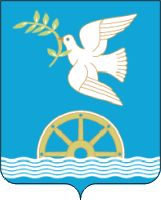 